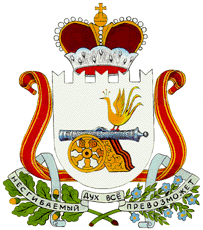 СОВЕТ ДЕПУТАТОВ СЕЛЕЗНЕВСКОГО СЕЛЬСКОГО ПОСЕЛЕНИЯРЕШЕНИЕОт  27.12.2018 г.       № 43О бюджете муниципального образованияСелезневское сельское поселение на 2019 годи на плановый период 2020 и 2021 годов  Совет депутатов  Селезневского сельского поселенияРЕШИЛ:    Статья 1     1. Утвердить основные характеристики бюджета муниципального образования Селезневское сельское поселение на 2019 год (далее по тексту «местный бюджет»):    1) общий объем доходов местного бюджета в сумме 4 041,5 тыс.рублей, в том числе объем безвозмездных поступлений в сумме 3 009,6 тыс.рублей, из которых объем получаемых межбюджетных трансфертов в сумме 3 009,6 тыс.рублей;общий объем расходов местного бюджета в сумме 4 041,5  тыс.рублей;дефицит местного бюджета в сумме 0,00 тыс.рублей.      2. Утвердить основные характеристики бюджета муниципального образования Селезневское сельское поселение  на плановый период 2020 и 2021 годов:    1) общий объем доходов местного бюджета на 2020 год в сумме 4 260,6 тыс.рублей, в том числе объем безвозмездных поступлений в сумме 3 074,9 тыс.рублей, из которых объем получаемых межбюджетных трансфертов в сумме 3 074,9 тыс.рублей, и на 2021 год в сумме 4 464,9 тыс.рублей, в том числе безвозмездных поступлений в сумме 3 132,1 из которых объем получаемых межбюджетных трансфертов 3 132,1 тыс.рублей.    2) общий объем расходов  местного бюджета на 2020 год в сумме 4260,6  тыс.рублей в том числе условно утвержденные расходы в сумме 105,5 тыс.рублей, и на 2021 год в сумме 4 464,9 тыс.рублей, в том числе условно утвержденные расходы в сумме 221,2 тыс.рублей;     3) дефицит местного бюджета на 2020 год в сумме 0,00 тыс.рублей, и на 2021 год  в сумме 0,00 тыс. рублей.  Статья 2Утвердить источники финансирования дефицита местного бюджета:  1) на 2019 год согласно приложению №1 к настоящему решению Совета депутатов Селезневского сельского поселения; 2) на плановый период 2020 и 2021 годов согласно приложению №2 к настоящему решению Совета депутатов Селезневского сельского поселения. Статья 31) Утвердить перечень главных администраторов доходов местного бюджета      согласно приложению №3 к настоящему решению Совета депутатов         Селезневского сельского поселения.  2) Утвердить перечень главных администраторов источников финансирования дефицита местного бюджета согласно приложению №4 к настоящему решению Совета депутатов Селезневского сельского поселения.Статья 4Установить, что доходы местного бюджета, поступающие в 2019 году и на плановый период 2020 и 2021 годов формируются за счет:  1) Федеральных, региональных и местных налогов в соответствии с нормативами, установленными  Бюджетным кодексом Российской Федерации:- налога на доходы физических лиц с доходов, источником которых является налоговый агент, за исключением доходов, в отношении которых исчисление и уплата налога осуществляется в соответствии со статьями 227, 227 и 228 Налогового кодекса Российской Федерации;- акцизы по подакцизным товарам (продукции), производимым на территории Российской Федерации;- налога на имущество физических лиц, взимаемого по ставкам, применяемым к объектам налогообложения, расположенным  в границах поселения;- земельного налога с организаций, обладающих земельным участком, расположенным в границах сельских поселений;-земельного налога с физических лиц, обладающих земельным участком, расположенным в границах сельских поселений.2. Доходов от использования имущества, находящегося в государственной и муниципальной собственности в соответствии с нормативами, установленными Бюджетным кодексом Российской Федерации:          - доходы, получаемые в виде арендной платы, а также средства от продажи права на заключение договоров аренды за земли, находящиеся в собственности сельских поселений (за исключением земельных участков муниципальных бюджетных и автономных учреждений).             3) Доходов от продажи материальных и нематериальных активов в соответствии с нормативами, установленными  Бюджетным кодексом Российской Федерации:           - доходы от реализации иного имущества, находящегося в собственности сельских поселений (за исключением имущества муниципальных бюджетных и автономных учреждений, а также имущества муниципальных унитарных предприятий, в том числе казенных), в части реализации материальных запасов по указанному имуществу;          - доходы от продажи земельных участков, находящихся в собственности сельских поселений (за исключением земельных участков муниципальных бюджетных и автономных учреждений);          -прочих доходов от компенсации затрат бюджетов сельских поселений.Статья 5    Утвердить прогнозируемые доходы местного бюджета, за исключением безвозмездных поступлений:     1) на 2019 год согласно  приложению № 5 к настоящему решению Совета депутатов Селезневского сельского поселения.     2) на плановый период 2020 и 2021 годов согласно приложению №6 к           настоящему решению Совета депутатов Селезневского сельского поселения.Статья 6Утвердить прогнозируемые безвозмездные поступления в местный бюджет:1) на 2019 год согласно приложению № 7 к настоящему решению Совета депутатов Селезневского сельского поселения.      2) на плановый период 2020 и 2021 годов согласно приложению №8 к настоящему решению Совета депутатов Селезневского сельского поселения.Статья 7      Утвердить распределение бюджетных ассигнований по разделам, подразделам, целевым статьям (муниципальным программам и непрограммным направлениям деятельности), группам (группам и подгруппам) видов расходов  классификации расходов бюджетов:     1) на 2019 год согласно приложению №9 к настоящему решению Совета депутатов Селезневского сельского поселения.     2) на плановый период 2020 и 2021 годов согласно приложению № 10 к настоящему решению Совета депутатов Селезневского сельского поселения.Статья 8    Утвердить распределение бюджетных ассигнований по целевым статьям (муниципальным программам и непрограммным направлениям деятельности), группам (группам и подгруппам) видов расходов квалификации расходов бюджетов     1) на 2019 год согласно приложению №11 к настоящему решению Совета депутатов Селезневского сельского поселения.     2) на плановый период 2020 и 2021 годов согласно приложению №12 к настоящему решению Совета депутатов Селезневского сельского поселения.Статья 9     Утвердить ведомственную структуру расходов местного бюджета (распределение бюджетных ассигнований по главным распорядителям бюджетных средств, разделам, подразделам, целевым статьям (муниципальным программам и непрограммным направлениям деятельности), группам (группам и подгруппам видов расходов) классификации расходов бюджета):   1) на 2019 год согласно приложению № 13 к настоящему решению Совета  депутатов Селезневского сельского поселения.   2) на плановый период 2020 и 2021 годов согласно приложению №14 к настоящему решению Совета депутатов Селезневского сельского поселения.Статья 10     Утвердить объем бюджетных ассигнований, направленных на исполнение публичных нормативных обязательств в 2019 году в сумме 0,0 тыс.рублей, в 2020 году в сумме 0,0 тыс.рублей, 2021 году в сумме 0,0 тыс.рублей.Статья 11   1.Утвердить объем бюджетных ассигнований на финансовое обеспечение реализации муниципальных программ муниципального образования Селезневское сельское поселение:в 2019 году в сумме 631,0 тыс. руб.в 2020 году в сумме 687,5 тыс. руб.в 2021 году в сумме 857,5 тыс. руб.    2.Утвердить распределение бюджетных ассигнований по муниципальным программам и не программным направлениям деятельности:    1) на 2019 год согласно приложению №15 к настоящему решению Совета депутатов Селезневского сельского поселения.   2) на плановый период 2020 и 2021 годов согласно приложению №16 к настоящему решению Совета депутатов Селезневского сельского поселения.Статья 12    1.Утвердить объем бюджетных ассигнований муниципального дорожного фонда Селезневского сельского поселения:на 2019 год в сумме 474,2 тыс.рублей;на 2020 год в сумме 600,0тыс.рублей;на 2021 год в сумме 715,1 тыс.рублей.     2. Утвердить прогнозируемый объем доходов местного бюджета в части доходов, установленных решением Совета депутатов Селезневского сельского поселения от 30.04.2014г. №16 «О создании муниципального дорожного фонда Селезневского сельского поселения и утверждении Положения о порядке формирования и использования муниципального дорожного фонда Селезневского сельского поселения»:    1) на 2019 год в сумме 474,2 тыс.рублей согласно приложению №17 к настоящему решению Совета депутатов Селезневского сельского поселения;    2) на плановый период 2020 и 2021 годов в сумме 600,0 тыс.рублей и в сумме 715,1 тыс.рублей соответственно согласно приложению №18 к настоящему решению Совета депутатов Селезневского сельского поселения.Статья 13     Утвердить в составе расходов местного бюджета на резервный фонд Администрации Селезневского сельского поселения:   1) на 2019 год в размере 5,0 тыс.руб., что составляет 0,1% от общего объема расходов.   2) на плановый период 2020 год – 5,0 тыс. рублей, что составляет 0,1% от общего объема расходов, на  2021 год – 5,0 тыс. рублей, что составляет 0,1% от общего объема расходов.Статья 14     Утвердить объем дотаций на выравнивание бюджетной обеспеченности за счет средств бюджета муниципального образования «Велижский район» в 2019 году в сумме 2 967,6 тыс.рублей, в 2020 году в сумме 3 033,0 тыс.рублей, в 2021 году 3 090,4 тыс.рублей. Статья 15    Утвердить субвенции бюджетам сельских поселений на осуществление первичного воинского учета на территориях, где отсутствуют военные комиссариаты:1) на 2019 год в сумме 42,0 тыс. рублей;2) на 2020 год в сумме 41,9 тыс.рублей;3 )на 2021 год в сумме 41,7тыс. рублей. Статья 16      Утвердить объем межбюджетных трансфертов бюджету муниципального образования «Велижский район» из бюджета поселения на осуществление внешнего финансового контроля в соответствии с заключенными соглашениями: 1) на 2019 год в сумме 18,3 тыс.рублей;2) на 2020 год в сумме 19,0 тыс.рублей;3) на 2021 год в сумма 19,7 тыс.рублей.Статья 17   Утвердить методику и расчеты распределения иных межбюджетных трансфертов предоставляемых бюджету муниципального образования «Велижский район» на исполнение переданных полномочий по осуществлению внешнего муниципального финансового контроля муниципального образования Селезневское сельское поселение:на 2019 год согласно приложению №19 к настоящему решению Совета депутатов Селезневского сельского поселения;на плановый период 2020 и 2021 годов согласно приложению №20 к настоящему решению Совета депутатов Селезневского сельского поселения.Статья 18   1.Утвердить программу муниципальных внутренних заимствований муниципального образования Селезневского сельского поселения:    1) на 2019 год согласно приложения №21 к настоящему решению Совета депутатов Селезневского сельского поселения;2) на плановый период 2020 и 2021 годов согласно приложению №22 к настоящему решению Совета депутатов Селезневского сельского поселения.    2. Утвердить объем бюджетных ассигнований на исполнение программы муниципальных внутренних заимствований муниципального образования Селезневское сельское поселение:    1) на 2019 год в сумме 0,0 тыс.рублей;    2) на плановый период 2020 и 2021 годов в сумме 0,0 тыс.рублей.Статья 19    1.Установить:    1) предельный объем муниципального долга муниципального образования Селезневское сельское поселение на 2019 год в сумме 0,00 тыс. рублей.    2) предельный объем муниципального долга муниципального образования Селезневское сельское поселение на 2020 год в сумме 0,00 тыс. рублей.    3) предельный объем муниципального долга муниципального образования Селезневское сельское поселение на 2021 год в сумме 0,00 тыс. рублей. 2.Установить:    1) верхний предел муниципального долга муниципального образования Селезневское сельское поселение на 01.01.2020 года по долговым обязательствам в сумме 0,0 тыс.рублей, в том числе долга по муниципальным гарантиям в сумме 0,0 тыс.рублей;    2) верхний предел муниципального долга муниципального образования Селезневское сельское поселение на 01.01.2021 года по долговым обязательствам в сумме 0,0 тыс.рублей, в том числе верхний предел долга по муниципальным гарантиям в сумме 0,0 тыс.рублей;    3) верхний предел муниципального долга муниципального образования Селезневское сельское поселение на 01.01.2022 года по долговым обязательствам в сумме 0,0 тыс.рублей, в том числе предел долга по муниципальным гарантиям в сумме 0,0 тыс.рублей.   3.Утвердить:   1) объем расходов местного бюджета на обслуживание муниципального долга в 2019 году в размере 0,0 тыс. рублей;   2) объем расходов местного бюджета на обслуживание муниципального долга в 2020 году в размере 0,0 тыс. рублей;   3) объем расходов местного бюджета на обслуживание муниципального долга в 2021 году в размере 0,0 тыс. рублей.Статья 20   1.Утвердить программу муниципальных гарантий муниципального образования Селезневское сельское поселение  1) на 2019 год согласно приложению №23 к настоящему решению Совета депутатов Селезневского сельского поселения.   2) на плановый период 2020 и 2021 годов согласно приложению №24 к настоящему решению Совета депутатов Селезневского сельского поселения.     2.Утвердить в составе Программы муниципальных гарантий муниципального образования Селезневское сельское поселение общий объем бюджетных ассигнований, предусмотренных на исполнение муниципальных гарантий муниципального образования Селезневское сельское поселение по возможным гарантийным случаям  1) на 2019 год – 0,0 тыс.рублей; 2) на плановый период 2020 и 2021 годов – 0,0 тыс.рублей;Статья 21   Утвердить объем расходов местного бюджета, связанных с финансированием муниципальных нужд:1) на 2019 год в размере 1 518,4 тыс. рублей;2) на 2020 год – 1 654,0 тыс. рублей;3) на 2021 год – 1 948,5 тыс. рублей.  Статья 22Установить, что казначейское исполнение бюджета муниципального образования Селезневское сельское поселение осуществляется Финансовым управлением Администрации МО «Велижский район» (уполномоченным органом) на основании заключенного соглашения о передачи части полномочий.На 2019 год в сумме 4 041,5 тыс.рублей;На 2020 год в сумме 4 260,6 тыс.рублей;На 2021 год в сумме 4 464,9 тыс.рублей.Статья 23Настоящее решение вступает в силу с 1 января 2019 года и подлежит опубликованию в печатном средстве массовой информации органов местного самоуправления Селезневского сельского поселения «Информационный вестник Селезневского сельского поселения».Глава муниципального образованияСелезневское сельское поселение                                                          В.П.Новикова Приложение №1   к  решению Совета депутатовСелезневского сельского поселения «О бюджете муниципального образованияСелезневское сельское поселение на 2019год и на плановый период 2020 и 2021 годов»от  27.12.2018    № 43Источники финансирования дефицита местного бюджета на 2019 год(тыс. рублей)                                                                                                                                                                                               Приложение №2   к  решению Совета депутатовСелезневского сельского поселения «О бюджете муниципального образованияСелезневское сельское поселение на 2019год и на плановый период 2020 и 2021  годов»от 27.12.2018   № 43Источники финансирования дефицита местного бюджета на плановый период 2020 и 2021 годов(тыс. рублей)                                                                               Приложение № 3к  решению Совета депутатовСелезневского сельского поселения «О бюджете муниципального образованияСелезневское сельское поселение на 2019год и на плановый период 2020 и 2021 годов»от 27.12.2018     № 43Переченьглавных администраторов доходов местного бюджетаПриложение № 4к  решению Совета депутатовСелезневского сельского поселения «О бюджете муниципального образованияСелезневское сельское поселение на 2019год и на плановый период 2020 и 2021  годов»от 27.12.2018  № 43Переченьглавных администраторов источников финансированиядефицита местного бюджета                                                                             Приложение № 5к  решению Совета депутатовСелезневского сельского поселения «О бюджете муниципального образованияСелезневское сельское поселение на 2019год и на плановый период 2020 и 2021  годов»от 27.12.2018    № 43Прогнозируемые доходы местного бюджета, за исключением безвозмездных поступлений на 2019 год (тыс. рублей)                                                                               Приложение № 6к  решению Совета депутатовСелезневского сельского поселения «О бюджете муниципального образованияСелезневское сельское поселение на 2019год и на плановый период 2020 и 2021 годов»от 27.12.2018     № 43Прогнозируемые доходы местного бюджета, за исключением безвозмездных поступлений  на плановый период 2020 и 2021 годов (тыс. рублей)                                                                                                                                                                             Приложение № 7к  решению Совета депутатовСелезневского сельского поселения «О бюджете муниципального образованияСелезневское сельское поселение на 2019год и на плановый период 2020 и 2021 годов»от 27.12.2018   № 43Прогнозируемые безвозмездные поступления  в местный бюджет на 2019 год                                                                                                             (тыс. рублей)                                                                                                                                                                                                                                                                          Приложение № 8к  решению Совета депутатовСелезневского сельского поселения «О бюджете муниципального образованияСелезневское сельское поселение на 2019год и на плановый период 2020 и 2021 годов»от 27.12.2018  № 43                                                                                      Прогнозируемые безвозмездные поступления  в местный бюджет на плановый период 2020 и 2021 годов                                                                                                             (тыс. рублей)                                                                                                 Приложение № 9к  решению Совета депутатовСелезневского сельского поселения «О бюджете муниципального образованияСелезневское сельское поселение на 2019год и на плановый период 2020 и 2021 годов»от 27.12.2018  № 43                                                                                      Распределение бюджетных ассигнований по разделам, подразделам, целевым статьям (муниципальным программам и непрограммным направлениям деятельности), группам (группам и подгруппам) видов расходов классификации расходов бюджетов на 2019 год (тыс. рублей)Приложение № 10к  решению Совета депутатовСелезневского сельского поселения «О бюджете муниципального образованияСелезневское сельское поселение на 2019год и на плановый период 2020 и 2021  годов»от 27.12.2018   № 43                                                                                                                                  Распределение бюджетных ассигнований по разделам, подразделам, целевым статьям (муниципальным программам и непрограммным направлениям деятельности), группам (группам и подгруппам) видов расходов классификации расходов бюджетов на плановый период 2020 и 2021 годов (тыс. рублей)     Приложение №11к  решению Совета депутатовСелезневского сельского поселения «О бюджете муниципального образованияСелезневское сельское поселение на 2019год и на плановый период 2020 и 2021 годов»от 27.12.2018  № 43                                                                                                                                                 Распределение бюджетных ассигнований по целевым статьям (муниципальным программам и непрограммным направлениям деятельности), группам (группам и подгруппам) видов расходов классификации расходов бюджетов на 2019 год                                                                                                  (тыс. рублей)     Приложение №12к  решению Совета депутатовСелезневского сельского поселения «О бюджете муниципального образованияСелезневское сельское поселение на 2019год и на плановый период 2020 и 2021 годов»от 27.12.2018 № 43                                                                                                                                                 Распределение бюджетных ассигнований по целевым статьям (муниципальным программам и непрограммным направлениям деятельности), группам (группам и подгруппам) видов расходов классификации расходов бюджетов на плановый период 2020 и 2021 годов                                                                                                  (тыс. рублей)                                                                                                        Приложение №13к  решению Совета депутатовСелезневского сельского поселения «О бюджете муниципального образованияСелезневское сельское поселение на 2019год и на плановый период 2020 и 2021 годов»от 27.12.2018  № 43                                                                                                                                                 Ведомственная структура расходов местного бюджета (распределение бюджетных ассигнований по главным распорядителям бюджетных средств, разделам, подразделам, целевым статьям (муниципальным программам и непрограммным направлениям деятельности), группам (группам и подгруппам)видов расходов классификации расходов бюджетов) на 2019 год                                                                                                                                                      (тыс. рублей)     Приложение №14к  решению Совета депутатовСелезневского сельского поселения «О бюджете муниципального образованияСелезневское сельское поселение на 2019год и на плановый период 2020 и 2021 годов»от 27.12.2018  № 43                                                                                                                                                 Ведомственная структура расходов местного бюджета (распределение бюджетных ассигнований по главным распорядителям бюджетных средств, разделам, подразделам, целевым статьям (муниципальным программам и непрограммным направлениям деятельности), группам (группам и подгруппам)видов расходов классификации расходов бюджетов) на плановый период 2020 и 2021 годов                                                                                                                            (тыс.рублей)     Приложение №15к  решению Совета депутатовСелезневского сельского поселения «О бюджете муниципального образованияСелезневское сельское поселение на 2019год и на плановый период 2020 и 2021 годов»от 27.12.2018  № 43                                                                                                                                                 Распределение бюджетных ассигнований по муниципальным программам и непрограммным направлениям деятельности на 2019 год                     (тыс. рублей)                                                                                 Приложение №16к  решению Совета депутатовСелезневского сельского поселения «О бюджете муниципального образованияСелезневское сельское поселение на 2019год и на плановый период 2020 и 2021 годов»от  27.12.2018  № 43                                                                                                                                                                                                                 Распределение бюджетных ассигнований по муниципальным программам и непрограммным направлениям деятельности на плановый период 2020 и 2021 годов                                                                                                                (тыс.рублей)                                                                                  Приложение №17к  решению Совета депутатовСелезневского сельского поселения «О бюджете муниципального образованияСелезневское сельское поселение на 2019год и на плановый период 2020 и 2021 годов»от 27.12.2018  № 43                                                                                                                                                 Прогнозируемый объем доходов местного бюджета в 2019 году в части доходов, установленных Решением Совета депутатов Селезневского сельского поселения от 30.04.2014 №16 «О создании муниципального дорожного фонда Селезневского сельского поселения и утверждении Положения о порядке формирования и использования муниципального дорожного фонда Селезневского сельского поселения» (тыс. рублей)Приложение №18к  решению Совета депутатовСелезневского сельского поселения «О бюджете муниципального образованияСелезневское сельское поселение на 2019год и на плановый период 2020 и 2021 годов»от 27.12.2018  № 43 Прогнозируемый объем доходов местного бюджета на плановый период 2020 и 2021 годов в части доходов, установленных Решением Совета депутатов Селезневского сельского поселения от 30.04.2014 №16 «О создании муниципального дорожного фонда Селезневского сельского поселения и утверждении Положения о порядке формирования и использования муниципального дорожного фонда Селезневского сельского поселения» (тыс. рублей)Приложение №19к  решению Совета депутатовСелезневского сельского поселения «О бюджете муниципального образованияСелезневское сельское поселение на 2019год и на плановый период 2020 и 2021 годов»от  27.12.2018  № 43                                                                                                                                                                                                               Методика и расчеты распределенияиных межбюджетных трансфертов  предоставляемых бюджету муниципального образования «Велижский район» на исполнение переданных  полномочий по  осуществлению внешнего муниципального финансового контроля муниципального образования Селезневское сельское поселениена 2019 год          1. Методика расчёта иных межбюджетных трансфертов  Объем межбюджетных трансфертов на очередной финансовый год, предоставляемых из бюджета муниципального образования Селезневское сельское  поселение в бюджет муниципального образования «Велижский район» на исполнение переданных  полномочий по  осуществлению внешнего муниципального финансового контроля определяется по следующей формуле:Н = Фзп × И1 + М × И2, где:Н – объем межбюджетных трансфертов на очередной финансовый год;Фзп. –  объем расходов на оплату труда, включая начисления на фонд оплаты труда, в соответствии с нормативами формирования расходов на оплату труда, установленную законодательством Смоленской области; И1 – индекс роста оплаты труда;М – объем расходов на материально-техническое и организационное обеспечение на соответствующий финансовый год;И2 – индекс роста цен, применяемый при расчете бюджета на соответствующий финансовый год.1.2. Индекс роста оплаты труда равен темпу роста должностных окладов муниципальных служащих в соответствии с федеральными и областными законами, а так же нормативными правовыми актами органов местного самоуправления муниципального образования «Велижский район».1.3. В состав расходов на материально-техническое и организационное обеспечение входит обеспечение транспортными средствами, оргтехникой, канцелярскими товарами, обслуживание оргтехники. 1.4. Ежегодный объем межбюджетных трансфертов, необходимых для осуществления передаваемых полномочий, утверждается решением о бюджете поселения на соответствующий финансовый год.           2. Расчёт распределения иных межбюджетных трансфертов.         2.1. Расчет иных межбюджетных трансфертов предоставляемых бюджету муниципального образования «Велижский район» на исполнение переданных  полномочий по осуществлению внешнего муниципального финансового контроля муниципального образования Селезневское сельское поселение оформляются Советом депутатов Селезневского сельского поселения по форме согласно приложению к настоящей Методике.                                                            Приложение к Методике                                                                                                       распределения иных межбюджетных                                                                       трансфертов  предоставляемых                                                                                     бюджету муниципального образования «Велижский район» на исполнение переданных                                                                                           полномочий по  осуществлению внешнего                                                                                        муниципального финансового контроля                                                                       муниципального образования                                                                          Селезневское сельское поселениеРасчет распределения межбюджетных трансфертов предоставляемых из бюджета муниципального образования Селезневское сельское поселениев бюджет муниципального образования «Велижский район» на осуществление полномочий Контрольно-ревизионной комиссии муниципального образования «Велижский район» по осуществлению внешнего муниципального финансового контроляна 2019г.                                                                          Приложение №20к  решению Совета депутатовСелезневского сельского поселения «О бюджете муниципального образованияСелезневское сельское поселение на 2019год и на плановый период 2020 и 2021 годов»от 27.12.2018  № 43                                                                                                                                                                                                                                                                                               Методика и расчеты распределенияиных межбюджетных трансфертов  предоставляемых бюджету муниципального образования «Велижский район» на исполнение переданных  полномочий по  осуществлению внешнего муниципального финансового контроля муниципального образования Селезневское сельское поселениена плановый период 2020 и 2021 годов          1. Методика расчёта иных межбюджетных трансфертов            1.1.Объем межбюджетных трансфертов на плановый период, предоставляемых из бюджета муниципального образования Селезневское сельское  поселение в бюджет муниципального образования «Велижский район» на исполнение переданных  полномочий по  осуществлению внешнего муниципального финансового контроля определяется по следующей формуле:Н = Фзп × И1 + М × И2, где:Н – объем межбюджетных трансфертов на плановый период;Фзп. –  объем расходов на оплату труда, включая начисления на фонд оплаты труда, в соответствии с нормативами формирования расходов на оплату труда, установленную законодательством Смоленской области; И1 – индекс роста оплаты труда;М – объем расходов на материально-техническое и организационное обеспечение на плановый период;И2 – индекс роста цен, применяемый при расчете бюджета на соответствующий плановый период.1.2. Индекс роста оплаты труда равен темпу роста должностных окладов муниципальных служащих в соответствии с федеральными и областными законами, а так же нормативными правовыми актами органов местного самоуправления муниципального образования «Велижский район».1.3. В состав расходов на материально-техническое и организационное обеспечение входит обеспечение транспортными средствами, оргтехникой, канцелярскими товарами, обслуживание оргтехники. 1.4. Ежегодный объем межбюджетных трансфертов, необходимых для осуществления передаваемых полномочий, утверждается решением о бюджете поселения на соответствующий финансовый год.            2. Расчёт распределения иных межбюджетных трансфертов.         2.1. Расчет иных межбюджетных трансфертов предоставляемых бюджету муниципального образования «Велижский район» на исполнение переданных  полномочий по  осуществлению внешнего муниципального финансового контроля муниципального образования Селезневское сельское поселение оформляются Советом депутатов Селезневского поселения по форме согласно приложению к настоящей Методике.                                                                Приложение к Методике                                                                                                  распределения иных межбюджетных                                                                          трансфертов  предоставляемых                                                                                                       бюджету муниципального образования «Велижский район» на исполнение переданных                                                                                          полномочий по  осуществлению внешнего                                                                                       муниципального финансового контроля                                                                      муниципального образования                                                                                                       Селезневское сельское поселениеРасчет распределения межбюджетных трансфертов предоставляемых из бюджета муниципального образования Селезневское сельское поселение в бюджет муниципального образования «Велижский район» на осуществление полномочий Контрольно-ревизионной комиссии муниципального образования «Велижский район» по осуществлению внешнего муниципального финансового контроляна плановый период 2020 и 2021 годов                                                                                                                                              Приложение №21к  решению Совета депутатовСелезневского сельского поселения «О бюджете муниципального образованияСелезневское сельское поселение на 2019год и на плановый период 2020 и 2021 годов»от 27.12.2018  № 43                                                                                                                                                                                                                                                                                               Программа муниципальных внутренних заимствованиймуниципального образования Селезневское сельское поселение на 2019 год(тыс. рублей)                                                                                     Приложение №22к  решению Совета депутатовСелезневского сельского поселения «О бюджете муниципального образованияСелезневское сельское поселение на 2019год и на плановый период 2020 и 2021 годов»от  27.12.2018  № 43                                                                                                                                                                                                                                                                                               Программа муниципальных внутренних заимствованиймуниципального образования Селезневское сельское поселение на плановый период 2020 и 2021 годов(тыс. рублей)                                                                                                                                                                              Приложение №23к  решению Совета депутатовСелезневского сельского поселения «О бюджете муниципального образованияСелезневское сельское поселение на 2019год и на плановый период 2020 и 2021  годов»от 27.12.2018  № 43                                                                                                                                                                                                                                                                                               Программа муниципальных гарантий муниципального образования Селезневское сельское поселение на 2019 год1. Перечень подлежащих предоставлению муниципальных гарантий муниципального образования Селезневское сельское поселение  в 2019 году2. Общий объем бюджетных ассигнований, предусмотренных на исполнение муниципальных гарантий муниципального образования Селезневское сельское поселение по возможным гарантийным случаям в 2019 году, − 0,0 тыс. рублей, из них:1) за счет источников финансирования дефицита местного бюджета − 0,0 тыс. рублей;2) за счет расходов местного бюджета – 0,0 тыс. рублей.                                                                                      Приложение №24к  решению Совета депутатовСелезневского сельского поселения «О бюджете муниципального образованияСелезневское сельское поселение на 2019год и на плановый период 2020 и 2021 годов»от 27.12.2018  № 43      Программа муниципальных гарантий муниципального образования Селезневское сельское поселение на плановый период 2020 и 2021 годов1. Перечень подлежащих предоставлению муниципальных гарантий муниципального образования Селезневское сельское поселение  в 2020 и 2021 годах2. Общий объем бюджетных ассигнований, предусмотренных на исполнение муниципальных гарантий муниципального образования Селезневское сельское поселение по возможным гарантийным случаям в 2020 году, − 0,0 тыс. рублей, из них:1) за счет источников финансирования дефицита местного бюджета − 0,0 тыс. рублей;2) за счет расходов местного бюджета – 0,0 тыс. рублей.           Общий объем бюджетных ассигнований, предусмотренных на исполнение муниципальных гарантий муниципального образования Селезневское сельское поселение по возможным гарантийным случаям в 2021 году, − 0,0 тыс. рублей, из них:1) за счет источников финансирования дефицита местного бюджета − 0,0 тыс. рублей;2) за счет расходов местного бюджета – 0,0 тыс. рублей.Верхний предел муниципального долгамуниципального образования Селезневское сельское поселениена 1 января 2020 годаВерхний предел муниципального долга на 1 января 2020 года по долговым обязательствам  равен 0,0 рублей.Обязательства, действующие на 1 января 2019 годатыс. рублейМуниципальные внутренние заимствования муниципального образования Селезневское сельское поселение, осуществляемые в 2019 годутыс. рубВерхний предел муниципального долгамуниципального образования Селезневское сельское поселениена 1 января 2021 годаВерхний предел муниципального долга на 1 января 2021 года по долговым обязательствам  равен 0,0 рублей.                             Обязательства, действующие на 1 января 2020 годатыс. рублейМуниципальные внутренние заимствования  муниципального образования Селезневское сельское поселение, осуществляемые в 2020 годутыс. рублейВерхний предел муниципального долгамуниципального образования Селезневское сельское поселениена 1 января 2022 годаВерхний предел муниципального долга на 1 января 2022 года по долговым обязательствам  равен 0,0 рублей.Обязательства, действующие на 1 января 2021 годатыс. рублейМуниципальные внутренние заимствования  муниципального образования Селезневское сельское поселение, осуществляемые в 2021 годутыс. рублейКодНаименование кода группы, подгруппы, статьи, вида источника финансирования дефицитов бюджетов, кода классификации операций сектора государственного управления, относящихся к источникам финансирования дефицитов бюджетовСумма12301 00 00 00 00 0000 000ИСТОЧНИКИ ВНУТРЕННЕГО ФИНАНСИРОВАНИЯ ДЕФИЦИТОВ БЮДЖЕТОВ0,001 02 00 00 00 0000 000Кредиты кредитных организаций в валюте Российской Федерации0,001 02 00 00 00 0000 700Получение кредитов от кредитных организаций в валюте Российской Федерации0,001 02 00 00 10 0000 710Получение кредитов от кредитных организаций бюджетами сельских поселений в валюте Российской Федерации0,001 02 00 00 00 0000 800Погашение кредитов, предоставленных кредитными организациями в валюте Российской Федерации0,001 02 00 00 10 0000 810Погашение бюджетами сельских поселений кредитов от кредитных организаций в валюте Российской Федерации0,001 03 00 00 00 0000 000Бюджетные кредиты от других бюджетов бюджетной системы Российской Федерации0,001 03 01 00 00 0000 000Бюджетные кредиты от других бюджетов бюджетной системы Российской Федерации в валюте Российской Федерации0,001 03 01 00 00 0000 700Получение бюджетных кредитов от других бюджетов бюджетной системы Российской Федерации   в валюте Российской Федерации0,001 03 01 00 10 0000 710Получение кредитов от других бюджетов бюджетной системы Российской Федерации бюджетами сельских поселений в валюте Российской Федерации0,001 03 01 00 00 0000 800Погашение бюджетных кредитов, полученных от других бюджетов бюджетной системы Российской Федерации в валюте Российской Федерации0,001 03 01 00 10 0000 810Погашение бюджетами сельских поселений кредитов от других бюджетов бюджетной системы Российской Федерации в валюте Российской Федерации0,001 05 00 00 00 0000 000Изменение остатков средств на счетах по учету средств бюджетов0,001 05 00 00 00 0000 500Увеличение остатков средств бюджетов-4041,501 05 02 00 00 0000 500Увеличение прочих остатков средств бюджетов-4041,501 05 02 01 00 0000 510Увеличение прочих остатков денежных средств бюджетов-4041,501 05 02 01 10 0000 510Увеличение прочих остатков денежных средств бюджетов сельских поселений-4041,501 05 00 00 00 0000 600Уменьшение остатков средств бюджетов4041,501 05 02 00 00 0000 600Уменьшение прочих остатков средств бюджетов4041,501 05 02 01 00 0000 610Уменьшение прочих остатков денежных средств бюджетов4041,501 05 02 01 10 0000 610Уменьшение прочих остатков денежных средств бюджетов сельских поселений4041,5КодНаименование кода группы, подгруппы, статьи, вида источника финансирования дефицитов бюджетов, кода классификации операций сектора государственного управления, относящихся к источникам финансирования дефицитов бюджетовСуммаСуммаКодНаименование кода группы, подгруппы, статьи, вида источника финансирования дефицитов бюджетов, кода классификации операций сектора государственного управления, относящихся к источникам финансирования дефицитов бюджетов2020год2021год123401 00 00 00 00 0000 000ИСТОЧНИКИ ВНУТРЕННЕГО ФИНАНСИРОВАНИЯ ДЕФИЦИТОВ БЮДЖЕТОВ0,00,001 02 00 00 00 0000 000Кредиты кредитных организаций в валюте Российской Федерации0,00,001 02 00 00 00 0000 700Получение кредитов от кредитных организаций в валюте Российской Федерации0,00,001 02 00 00 10 0000 710Получение кредитов от кредитных организаций бюджетами сельских поселений в валюте Российской Федерации0,00,001 02 00 00 00 0000 800Погашение кредитов, предоставленных кредитными организациями в валюте Российской Федерации0,00,001 02 00 00 10 0000 810Погашение бюджетами сельских поселений кредитов от кредитных организаций в валюте Российской Федерации0,00,001 03 00 00 00 0000 000Бюджетные кредиты от других бюджетов бюджетной системы Российской Федерации0,00,001 03 01 00 00 0000 000Бюджетные кредиты от других бюджетов бюджетной системы Российской Федерации в валюте Российской Федерации0,00,001 03 01 00 00 0000 700Получение бюджетных кредитов от других бюджетов бюджетной системы Российской Федерации   в валюте Российской Федерации0,00,001 03 01 00 10 0000 710Получение кредитов от других бюджетов бюджетной системы Российской Федерации бюджетами сельских поселений в валюте Российской Федерации0,00,001 03 01 00 00 0000 800Погашение бюджетных кредитов, полученных от других бюджетов бюджетной системы Российской Федерации в валюте Российской Федерации0,00,001 03 01 00 10 0000 810Погашение бюджетами сельских поселений кредитов от других бюджетов бюджетной системы Российской Федерации в валюте Российской Федерации0,00,001 05 00 00 00 0000 000Изменение остатков средств на счетах по учету средств бюджетов0,00,001 05 00 00 00 0000 500Увеличение остатков средств бюджетов-4260,6-4464,901 05 02 00 00 0000 500Увеличение прочих остатков средств бюджетов-4260,6-4464,901 05 02 01 00 0000 510Увеличение прочих остатков денежных средств бюджетов-4260,6-4464,901 05 02 01 10 0000 510Увеличение прочих остатков денежных средств бюджетов сельских поселений-4260,6-4464,901 05 00 00 00 0000 600Уменьшение остатков средств бюджетов4260,64464,901 05 02 00 00 0000 600Уменьшение прочих остатков средств бюджетов4260,64464,901 05 02 01 00 0000 610Уменьшение прочих остатков денежных средств бюджетов4260,64464,901 05 02 01 10 0000 610Уменьшение прочих остатков денежных средств бюджетов сельских поселений4260,64464,9Код бюджетной классификации Российской ФедерацииКод бюджетной классификации Российской ФедерацииНаименование главного администратора доходов местного бюджета, являющегося главным распорядителем средств местного бюджета, источника доходов местного бюджетаглавногоадминистратора доходов доходов местного бюджета Наименование главного администратора доходов местного бюджета, являющегося главным распорядителем средств местного бюджета, источника доходов местного бюджета903Финансовое управление Администрации муниципального образования «Велижский район»9032 08 05000 10 0000 180Перечисления из бюджетов сельских поселений (в бюджеты поселений) для осуществления возврата (зачета) излишне уплаченных или излишне взысканных сумм налогов, сборов и иных платежей, а также сумм процентов за несвоевременное осуществление такого возврата и процентов, начисленных на излишне  взысканные суммы915Администрация Селезневского сельского поселения9151 11 05025 10 0000 120Доходы, получаемые в виде арендной платы, а также средства от продажи права на заключение договоров аренды за земли, находящиеся в собственности сельских поселений ( за исключением земельных участков муниципальных бюджетных и автономных учреждений)915  1 13 02995 10 0000 130Прочие доходы от компенсации затрат бюджетов сельских поселений915  1 14 02053 10 0000 410Доходы от реализации иного имущества, находящегося в собственности сельских поселений (за исключением имущества муниципальных бюджетных и автономных учреждений, а также имущества муниципальных унитарных предприятий, в том числе казенных), в части реализации основных средств по указанному имуществу915  1 14 06025 10 0000 430Доходы от продажи земельных участков, находящихся в собственности сельских поселений (за исключением земельных участков муниципальных бюджетных и автономных учреждений)9152 02 15001 10 0000 150Дотации бюджетам сельских поселений на выравнивание бюджетной обеспеченности9152 02 29999 10 0000 150Прочие субсидии бюджетам сельских поселений9152 02 35118 10 0000 150Субвенции бюджетам сельских поселений на  осуществление первичного воинского учета на территориях, где отсутствуют военные комиссариаты9152 02 40014 10 0000 150Межбюджетные трансферты, передаваемые бюджетам сельских поселений из бюджетов муниципальных районов на осуществление части полномочий по решению вопросов местного значения в соответствии с заключенными соглашениями9152 02 49999 10 0000 150Прочие межбюджетные трансферты, передаваемые бюджетам сельских поселенийИные доходы местного бюджета, администрирование которых может осуществляться главными администраторами доходов местного бюджета в пределах их компетенции1 17 01050 10 0000 180Невыясненные поступления, зачисляемые в бюджеты сельских поселенийКод бюджетной классификации Российской ФедерацииКод бюджетной классификации Российской ФедерацииНаименование главного администратора, источника финансирования дефицита местного бюджетаГлавного администратора доходовисточника финансированиядефицита местного бюджетаНаименование главного администратора, источника финансирования дефицита местного бюджета915Администрация Селезневского сельского поселения91501 02 00 00 10 0000 710Получение  кредитов от кредитных организаций бюджетами сельских поселений  в валюте Российской Федерации91501 02 00 00 10 0000 810Погашение бюджетами сельских поселений кредитов от кредитных организаций в валюте Российской Федерации91501 03 01 00 10 0000 710Получение кредитов от других бюджетов бюджетной системы Российской Федерации бюджетами сельских поселений в валюте Российской Федерации91501 03 01 00 10 0000 810Погашение бюджетами сельских поселений кредитов от других бюджетов бюджетной системы Российской Федерации в валюте Российской Федерации91501 05 02 01 10 0000 510Увеличение прочих остатков денежных средств бюджетов сельских поселений91501 05 02 01 10 0000 610Уменьшение прочих остатков денежных средств бюджетов сельских поселенийКод Наименование  кода дохода бюджетаСумма1231 00 00000 00 0000 000Налоговые и неналоговые доходы1031,91 01 00000 00 0000 000НАЛОГИ НА ПРИБЫЛЬ, ДОХОДЫ411,41 01 02000 01 0000 110Налог на доходы физических лиц411,41 03 00000 00 0000 000НАЛОГИ НА ТОВАРЫ (РАБОТЫ, УСЛУГИ), РЕАЛИЗУЕМЫЕ НА ТЕРРИТОРИИ РОССИЙСКОЙ ФЕДЕРАЦИИ474,21 03 02000 01 0000 110Акцизы по подакцизным товарам (продукции), производимым на территории Российской Федерации474,21 06 00000 00 0000 000НАЛОГИ НА ИМУЩЕСТВО146,31 06 01000 00 0000 110Налог на имущество физических лиц22,81 06 06000 00 0000 110Земельный налог123,51 11 00000 00 0000 000ДОХОДЫ ОТ ИСПОЛЬЗОВАНИЯ ИМУЩЕСТВА, НАХОДЯЩЕГОСЯ В ГОСУДАРСТВЕННОЙ И МУНИЦИПАЛЬНОЙ СОБСТВЕННОСТИ01 11 05000 00 0000 120Доходы, получаемые в виде арендной либо иной платы за передачу в возмездное пользование государственного и муниципального имущества (за исключением имущества бюджетных и автономных учреждений, а также имущества государственных и муниципальных унитарных предприятий, в том числе казенных)01 13 00000 00 0000 000ДОХОДЫ ОТ ОКАЗАНИЯ ПЛАТНЫХ УСЛУГ (РАБОТ) И КОМПЕНСАЦИИ ЗАТРАТ ГОСУДАРСТВА01 13 02000 00 0000 130Доходы от компенсации затрат государства01 14 00000 00 0000 000ДОХОДЫ ОТ ПРОДАЖИ МАТЕРИАЛЬНЫХ И НЕМАТЕРИАЛЬНЫХ АКТИВОВ01 14 02000 00 0000 000Доходы от реализации имущества, находящегося в государственной и муниципальной собственности (за исключением движимого имущества бюджетных и автономных учреждений, а также имущества государственных и муниципальных унитарных предприятий, в том числе казенных)01 14 06000 00 0000 430Доходы от продажи земельных участков, находящихся в государственной и муниципальной собственности01 17 00000 00 0000 000ПРОЧИЕ НЕНАЛОГОВЫЕ ДОХОДЫ01 17 01000 00 0000 180Невыясненные поступления0Код Наименование  кода дохода бюджетаСуммаСумма12202020211 00 00000 00 0000 000Налоговые и неналоговые доходы1185,71332,81 01 00000 00 0000 000НАЛОГИ НА ПРИБЫЛЬ, ДОХОДЫ427,5446,71 01 02000 01 0000 110Налог на доходы физических лиц427,5446,71 03 00000 00 0000 000НАЛОГИ НА ТОВАРЫ (РАБОТЫ , УСЛУГИ), РЕАЛИЗУЕМЫЕ НА ТЕРРИТОРИИ РОССИЙСКОЙ ФЕДЕРАЦИИ600,0715,11 03 02000 01 0000 110Акцизы по подакцизным товарам (продукции),производимым на территории Российской Федерации600,0715,11 06 00000 00 0000 000НАЛОГИ НА ИМУЩЕСТВО158,2171,01 06 01000 00 0000 110Налог на имущество физических лиц25,026,41 06 06000 00 0000 110Земельный налог133,2144,61 11 00000 00 0000 000ДОХОДЫ ОТ ИСПОЛЬЗОВАНИЯ ИМУЩЕСТВА, НАХОДЯЩЕГОСЯ В ГОСУДАРСТВЕННОЙ И МУНИЦИПАЛЬНОЙ СОБСТВЕННОСТИ001 11 05000 00 0000 120Доходы, получаемые в виде арендной либо иной платы за передачу в возмездное пользование государственного и муниципального имущества (за исключением имущества бюджетных и автономных учреждений, а также имущества государственных и муниципальных унитарных предприятий, в том числе казенных)001 13 00000 00 0000 000ДОХОДЫ ОТ ОКАЗАНИЯ ПЛАТНЫХ УСЛУГ (РАБОТ) И КОМПЕНСАЦИИ ЗАТРАТ ГОСУДАРСТВА001 13 02000 00 0000 130Доходы от компенсации затрат государства001 14 00000 00 0000 000ДОХОДЫ ОТ ПРОДАЖИ МАТЕРИАЛЬНЫХ И НЕМАТЕРИАЛЬНЫХ АКТИВОВ001 14 02000 00 0000 000Доходы от реализации имущества, находящегося в государственной и муниципальной собственности (за исключением движимого имущества бюджетных и автономных учреждений, а также имущества государственных и муниципальных унитарных предприятий, в том числе казенных)001 14 06000 00 0000 430Доходы от продажи земельных участков, находящихся в государственной и муниципальной собственности001 17 00000 00 0000 000ПРОЧИЕ НЕНАЛОГОВЫЕ ДОХОДЫ001 17 01000 00 0000 180Невыясненные поступления00Код Наименование кода дохода бюджетаСумма1232 00 00000 00 0000 000БЕЗВОЗМЕЗДНЫЕ ПОСТУПЛЕНИЯ3009,62 02 00000 00 0000 000Безвозмездные поступления от других бюджетов бюджетной системы Российской Федерации3009,62 02 10000 00 0000 150Дотации бюджетам бюджетной системы  Российской Федерации 2967,62 02 15001  00 0000 150Дотации на выравнивание бюджетной обеспеченности2967,62 02 15001 10 0000 150Дотации бюджетам сельских поселений на выравнивание бюджетной обеспеченности2967,62 02 30000 00 0000 150Субвенции бюджетам бюджетной системы Российской Федерации 42,02 02 35118 00 0000 150Субвенции бюджетам на осуществление первичного воинского учета на территориях, где отсутствуют военные комиссариаты42,02 02 35118 10 0000 150Субвенции бюджетам сельских поселений на осуществление первичного воинского учета на территориях, где отсутствуют военные комиссариаты42,02 02 40000 00 0000 150Иные межбюджетные трансферты0,02 02 40014 00 0000 150Межбюджетные трансферты, передаваемые бюджетам муниципальных образований на осуществление части полномочий по решению вопросов местного значения в соответствии с заключенными соглашениями0,02 02 40014 10 0000 150Межбюджетные трансферты, передаваемые бюджетам сельских поселений из бюджетов муниципальных районов на осуществление части полномочий по решению вопросов местного значения в соответствии с заключенными соглашениями0,02 02 49999 00 0000 150Прочие межбюджетные трансферты, передаваемые бюджетам0,02 02 49999 10 0000 150Прочие межбюджетные трансферты, передаваемые бюджетам сельских поселений0,0КодНаименование кода дохода бюджетаСумма Сумма КодНаименование кода дохода бюджета2020год2021год1                              2342 00 00000 00 0000 000БЕЗВОЗМЕЗДНЫЕ ПОСТУПЛЕНИЯ3074,93132,12 02 00000 00 0000 000Безвозмездные поступления от других бюджетов бюджетной системы Российской Федерации3074,93132,12 02 10000 00 0000 150Дотации бюджетам бюджетной системы  Российской Федерации 3033,03090,42 02 15001  00 0000 150Дотации на выравнивание бюджетной обеспеченности3033,03090,42 02 15001 10 0000 150Дотации бюджетам сельских поселений на выравнивание бюджетной обеспеченности3033,03090,42 02 30000 00 0000 150Субвенции бюджетам бюджетной системы Российской Федерации 41,941,72 02 35118 00 0000 150Субвенции бюджетам на осуществление первичного воинского учета на территориях, где отсутствуют военные комиссариаты41,941,72 02 35118 10 0000 150Субвенции бюджетам сельских поселений на осуществление первичного воинского учета на территориях, где отсутствуют военные комиссариаты41,941,72 02 40000 00 0000 150Иные межбюджетные трансферты0,00,02 02 40014 00 0000 150Межбюджетные трансферты, передаваемые бюджетам муниципальных образований на осуществление части полномочий по решению вопросов местного значения в соответствии с заключенными соглашениями0,00,02 02 40014 10 0000 150Межбюджетные трансферты, передаваемые бюджетам сельских поселений из бюджетов муниципальных районов на осуществление части полномочий по решению вопросов местного значения в соответствии с заключенными соглашениями0,00,02 02 49999 00 0000 150Прочие межбюджетные трансферты, передаваемые бюджетам0,00,02 02 49999 10 0000 150 Прочие межбюджетные трансферты, передаваемые бюджетам сельских поселений0,00,0Наименованиеразделподразделцелевая статьявид расходовсумма134567Общегосударственные вопросы012894,3Функционирование высшего должностного лица субъекта Российской Федерации и муниципального образования0102488,5Обеспечение деятельности высшего должностного лица муниципального образования010275 0 00 00000488,5Глава муниципального образования010275 1 00 00000488,5Расходы на обеспечение функций органов местного самоуправления010275 1 00 00140488,5Расходы на выплаты персоналу в целях обеспечения выполнения функций государственными (муниципальными) органами, казенными учреждениями, органами управления государственными внебюджетными фондами010275 1 00 00140100488,5Расходы на выплаты персоналу государственных (муниципальных) органов010275 1 00 00140120488,5Функционирование законодательных(представительных) органов государственной власти и представительных органов муниципальных образований010394,7Обеспечение деятельности законодательного  (представительного) органа муниципального образования010376 0 00 0000094,7Расходы на обеспечение деятельности законодательного (представительного ) органа муниципального образования010376 2 00 0000094,7Расходы на обеспечение функций органов местного самоуправления010376 2 00 0014094,7Расходы на выплаты персоналу в целях обеспечения выполнения функций государственными (муниципальными) органами, казенными учреждениями, органами управления государственными внебюджетными фондами010376 2 00 0014010094,7Расходы на выплаты персоналу государственных (муниципальных) органов010376 2 00 0014012094,7Функционирование Правительства Российской Федерации, высших исполнительных органов государственной власти субъектов Российской Федерации, местных администраций 01041842,6 Обеспечение деятельности высших исполнительных органов государственной власти субъектов Российской Федерации, местных администраций 010477 0 00 000001842,6Расходы на обеспечение деятельности высших исполнительных органов государственной власти субъектов Российской Федерации, местных администраций010477 2 00 000001842,6Расходы на обеспечение функций органов местного самоуправления010477 2 00 001401842,6Расходы на выплаты персоналу в целях обеспечения выполнения функций  государственными (муниципальными) органами, казенными учреждениями, органами управления государственными внебюджетными фондами010477 2 00 001401001443,0Расходы на выплаты персоналу государственных (муниципальных) органов010477 2 00 001401201443,0Закупка товаров, работ и услуг для обеспечения государственных (муниципальных) нужд010477 2 00 00140200395,9Иные закупки товаров, работ и  услуг для обеспечения государственных (муниципальных) нужд010477 2 00 00140240395,9Иные бюджетные ассигнования010477 2 00 001408003,7Уплата налогов, сборов и иных  платежей 010477 2 00 001408503,7Обеспечение деятельности финансовых, налоговых и таможенных органов и органов финансового (финансово-бюджетного) надзора010618,3Обеспечение деятельности законодательного (представительного) органа муниципального образования010676 0 00 0000018,3Расходы на обеспечение деятельности Контрольно-ревизионной комиссии муниципального образования «Велижский район»010676 3 00 0000018,3Межбюджетные трансферты бюджету муниципального района из бюджетов поселений на осуществление внешнего финансового контроля в соответствии с заключенными соглашениями010676 3 00 П000818,3Межбюджетные трансферты010676 3 00  П000850018,3Иные межбюджетные трансферты010676 3 00  П000854018,3Резервные фонды01115,0Резервные фонды местных администраций  011185 0 00 000005,0Расходы за счет средств резервного фонда Администрации Селезневского сельского поселения011185 0 00 288805,0Иные бюджетные ассигнования011185 0 00 288808005,0Резервные средства011185 0 00 288808705,0Другие общегосударственные вопросы0113445,2Непрограмные расходы органов исполнительной власти местных администраций011397 0 00 00000445,2Прочие направления деятельности, не включенные в муниципальные программы011397 0 00 15000445,2Иные бюджетные ассигнования011397 0 00 15000800445,2Резервные средства011397 0 00 15000870445,2Национальная оборона0242,0Мобилизационная и вневойсковая подготовка020342,0Расходы на осуществление первичного воинского учета020398 0 00 0000042,0Осуществление первичного воинского учёта на территориях, где отсутствуют военные комиссариаты020398 0 00 5118042,0Расходы на выплаты персоналу в целях обеспечения выполнения функций государственными (муниципальными) органами, казенными учреждениями, органами управления государственными внебюджетными фондами020398 0 00 5118010024,7Расходы на выплаты персоналу государственных (муниципальных) органов020398 0 00 5118012024,7 Закупка товаров, работ и услуг для обеспечения государственных (муниципальных) нужд020398 0 00 5118020017,3Иные закупки товаров, работ и  услуг для обеспечения государственных (муниципальных) нужд020398 0 00 5118024017,3Национальная экономика04474,2Дорожное хозяйство (дорожные фонды)0409474,2Содержание автомобильных дорог местного значения на территории муниципального образования  Селезневское сельское поселение040994 0 00 00000474,2Расходы  по содержанию автомобильных дорог местного значения на территории муниципального образования Селезневское сельское поселение040994 0 00 12000474,2Закупка товаров, работ и услуг для обеспечения государственных (муниципальных) нужд040994 0 00 12000200474,2Иные закупки товаров, работ и услуг для обеспечения государственных (муниципальных) нужд040994 0 00 12000240474,2Жилищно-коммунальное хозяйство05631,0Благоустройство 0503631,0МП «Создание условий для обеспечения качественными услугами ЖКХ и благоустройства муниципального образования Селезневское сельское поселение»050315 0 00 00000557,5Подпрограмма «Уличное освещение»050315 1 00 00000457,5Основное мероприятие «Расходы на оплату электроэнергии, потребленной на нужды уличного освещения»050315 1 01 00000357,5Расходы на оплату электроэнергии, потребленной на нужды уличного освещения050315 1 01 12000357,5Закупка товаров, работ и услуг для обеспечения государственных (муниципальных) нужд05 0315 1 01 12000200357,5Иные закупки товаров, работ и услуг для обеспечения государственных (муниципальных) нужд050315 1 01 12000240357,5Основное мероприятие «Расходы на содержание наружных сетей энергоснабжения уличного освещения (техобслуживание и расходные материалы)»050315 1 02 00000100,0Расходы на содержание наружных сетей энергоснабжения уличного освещения (техобслуживание и расходные материалы)050315 1 02 12000100,0Закупка товаров, работ и услуг для обеспечения государственных (муниципальных) нужд050315 1 02 12000200100,0Иные закупки товаров, работ и услуг для обеспечения государственных (муниципальных) нужд050315 1 02 12000240100,0Подпрограмма «Благоустройство мест захоронения»050315 2 00 0000050,0Основное мероприятие «Содержание мест захоронений и памятных знаков»050315 2 01 0000050,0Расходы по содержанию мест захоронения и памятных знаков05 0315 2 01 1300050,0Закупка товаров, работ и услуг для обеспечения государственных (муниципальных) нужд0503 15 2 01 13000 20050,0Иные закупки товаров, работ и услуг для обеспечения государственных (муниципальных) нужд050315 2 01 1300024050,0Подпрограмма «Прочие мероприятия по благоустройству»050315 3 00 0000050,0Основное мероприятие «Обеспечение сохранности и организация текущего содержания дворовых территорий, детской площадки, а так же других объектов благоустройства и озеленения»050315 3 01 0000050,0Расходы на прочие мероприятия по благоустройству050315 3 01 1400050,0Закупка товаров, работ и услуг для обеспечения государственных (муниципальных) нужд050315 3 01 1400020050,0Иные закупки товаров, работ и  услуг для обеспечения государственных (муниципальных) нужд050315 3 01 1400024050,0МП «Программа комплексного развития социальной инфраструктуры муниципального образования Селезневское сельское поселение на 2018-2028 годы»050316 0 00 0000073,5Основное мероприятие «Создание и благоустройство детских спортивно-игровых и игровых площадок»050316 Я 02 0000073,5Расходы по оплате создания и благоустройство детских спортивно-игровых и игровых площадок050316 Я 02 1700073,5Закупка товаров, работ и услуг для обеспечения государственных (муниципальных) нужд050316 Я 02 1700020073,5Иные закупки товаров, работ и услуг для обеспечения государственных (муниципальных) нужд050316 Я 02 1700024073,5Наименованиеразделподразделцелевая статьявид расходовсуммасумма134567720202021Общегосударственные вопросы012825,72629,4Функционирование высшего должностного лица субъекта Российской Федерации и муниципального образования0102508,9528,5Обеспечение деятельности высшего должностного лица муниципального образования010275 0 00 00000508,9528,5Глава муниципального образования010275 1 00 00000508,9528,5Расходы на обеспечение функций органов местного самоуправления010275 1 00 00140508,9528,5Расходы на выплаты персоналу в целях обеспечения выполнения функций государственными (муниципальными) органами, казенными учреждениями, органами управления государственными внебюджетными фондами010275 1 00 00140100508,9528,5Расходы на выплаты персоналу государственных (муниципальных) органов010275 1 00 00140120508,9528,5Функционирование законодательных(представительных) органов государственной власти и представительных органов муниципальных образований010394,794,7Обеспечение деятельности законодательного  (представительного) органа муниципального образования010376 0 00 0000094,794,7Расходы на обеспечение деятельности законодательного (представительного ) органа муниципального образования010376 2 00 0000094,794,7Расходы на обеспечение функций органов местного самоуправления010376 2 00 0014094,794,7Расходы на выплаты персоналу в целях обеспечения выполнения функций государственными (муниципальными) органами, казенными учреждениями, органами управления государственными внебюджетными фондами010376 2 00 0014010094,794,7Расходы на выплаты персоналу государственных (муниципальных) органов010376 2 00 0014012094,794,7Функционирование Правительства Российской Федерации, высших исполнительных органов государственной власти субъектов Российской Федерации, местных администраций 01041828,21868,5 Обеспечение деятельности высших исполнительных органов государственной власти субъектов Российской Федерации, местных администраций 010477 0 00 000001828,21868,5Расходы на обеспечение деятельности высших исполнительных органов государственной власти субъектов Российской Федерации, местных администраций010477 2 00 000001828,21868,5Расходы на обеспечение функций органов местного самоуправления010477 2 00 001401828,21868,5Расходы на выплаты персоналу в целях обеспечения выполнения функций  государственными (муниципальными) органами, казенными учреждениями, органами управления государственными внебюджетными фондами010477 2 00 001401001473,71503,4Расходы на выплаты персоналу государственных (муниципальных) органов010477 2 00 001401201473,71503,4Закупка товаров, работ и услуг для обеспечения государственных (муниципальных) нужд010477 2 00 00140200350,4360,9Иные закупки товаров, работ и  услуг для обеспечения государственных (муниципальных) нужд010477 2 00 00140240350,4360,9Иные бюджетные ассигнования010477 2 00 001408004,14,2Уплата налогов, сборов и иных  платежей 010477 2 00 001408504,14,2Обеспечение деятельности финансовых, налоговых и таможенных органов и органов финансового (финансово-бюджетного) надзора010619,019,7Обеспечение деятельности законодательного (представительного) органа муниципального образования010676 0 00 0000019,019,7Расходы на обеспечение деятельности Контрольно-ревизионной комиссии муниципального образования «Велижский район»010676 3 00 0000019,019,7Межбюджетные трансферты бюджету муниципального района из бюджетов поселений на осуществление внешнего финансового контроля в соответствии с заключенными соглашениями010676 3 00 П000819,019,7Межбюджетные трансферты010676 3 00  П000850019,019,7Иные межбюджетные трансферты010676 3 00  П000854019,019,7Резервные фонды01115,05,0Резервные фонды местных администраций  011185 0 00 000005,05,0Расходы за счет средств резервного фонда Администрации Селезневского сельского поселения011185 0 00 288805,05,0Иные бюджетные ассигнования011185 0 00 288808005,05,0Резервные средства011185 0 00 288808705,05,0Другие общегосударственные вопросы0113369,9113,0Непрограмные расходы органов исполнительной власти местных администраций011397 0 00 00000369,9113,0Прочие направления деятельности, не включенные в муниципальные программы011397 0 00 15000369,9113,0Иные бюджетные ассигнования011397 0 00 15000800369,9113,0Резервные средства011397 0 00 15000870369,9113,0Национальная оборона0241,941,7Мобилизационная и вневойсковая подготовка020341,941,7Расходы на осуществление первичного воинского учета020398 0 00 0000041,941,7Осуществление первичного воинского учёта на территориях, где отсутствуют военные комиссариаты020398 0 00 5118041,941,7Расходы на выплаты персоналу в целях обеспечения выполнения функций государственными (муниципальными) органами, казенными учреждениями, органами управления государственными внебюджетными фондами020398 0 00 5118010025,826,7Расходы на выплаты персоналу государственных (муниципальных) органов020398 0 00 5118012025,826,7 Закупка товаров, работ и услуг для обеспечения государственных (муниципальных) нужд020398 0 00 5118020016,115,0Иные закупки товаров, работ и  услуг для обеспечения государственных (муниципальных) нужд020398 0 00 5118024016,115,0Национальная экономика04600,0715,1Дорожное хозяйство (дорожные фонды)0409600,0715,1Содержание автомобильных дорог местного значения на территории муниципального образования  Селезневское сельское поселение040994 0 00 00000600,0715,1Расходы  по содержанию автомобильных дорог местного значения на территории муниципального образования Селезневское сельское поселение040994 0 00 12000600,0715,1Закупка товаров, работ и услуг для обеспечения государственных (муниципальных) нужд040994 0 00 12000200600,0715,1Иные закупки товаров, работ и услуг для обеспечения государственных (муниципальных) нужд040994 0 00 12000240600,0715,1Жилищно-коммунальное хозяйство05687,5857,5Благоустройство 0503687,5857,5МП «Создание условий для обеспечения качественными услугами ЖКХ и благоустройства муниципального образования Селезневское сельское поселение»050315 0 00 00000557,5557,5Подпрограмма «Уличное освещение»050315 1 00 00000457,5457,5Основное мероприятие «Расходы на оплату электроэнергии, потребленной на нужды уличного освещения»050315 1 01 00000357,5357,5Расходы на оплату электроэнергии, потребленной на нужды уличного освещения050315 1 01 12000357,5357,5Закупка товаров, работ и услуг для обеспечения государственных (муниципальных) нужд05 0315 1 01 12000200357,5357,5Иные закупки товаров, работ и услуг для обеспечения государственных (муниципальных) нужд050315 1 01 12000240357,5357,5Основное мероприятие «Расходы на содержание наружных сетей энергоснабжения уличного освещения (техобслуживание и расходные материалы)»050315 1 02 00000100,0100,0Расходы на содержание наружных сетей энергоснабжения уличного освещения (техобслуживание и расходные материалы)050315 1 02 12000100,0100,0Закупка товаров, работ и услуг для обеспечения государственных (муниципальных) нужд050315 1 02 12000200100,0100,0Иные закупки товаров, работ и услуг для обеспечения государственных (муниципальных) нужд050315 1 02 12000240100,0100,0Подпрограмма «Благоустройство мест захоронения»050315 2 00 0000050,050,0Основное мероприятие «Содержание мест захоронений и памятных знаков»050315 2 01 0000050,050,0Расходы по содержанию мест захоронения и памятных знаков05 0315 2 01 1300050,050,0Закупка товаров, работ и услуг для обеспечения государственных (муниципальных) нужд0503 15 2 01 13000 20050,050,0Иные закупки товаров, работ и  услуг для обеспечения государственных (муниципальных) нужд050315 2 01 1300024050,050,0Подпрограмма «Прочие мероприятия по благоустройству»050315 3 00 0000050,050,0Основное мероприятие «Обеспечение сохранности и организация текущего содержания дворовых территорий, детской площадки, а так же других объектов благоустройства и озеленения»050315 3 01 0000050,050,0Расходы на прочие мероприятия по благоустройству050315 3 01 1400050,050,0Закупка товаров, работ и услуг для обеспечения государственных (муниципальных) нужд050315 3 01 1400020050,050,0Иные закупки товаров, работ и  услуг для обеспечения государственных (муниципальных) нужд050315 3 01 1400024050,050,0МП «Программа комплексного развития социальной инфраструктуры муниципального образования Селезневское сельское поселение на 2018-2028 годы»050316 0 00 00000130,0300,0Основное мероприятие «Строительство и реставрация памятников истории и культуры»050316 Я 01 00000130,0300,0Расходы по оплате строительства и реставрации памятников истории и культуры05 0316 Я 01 16000130,0300,0Закупка товаров, работ и услуг для обеспечения государственных (муниципальных) нужд050316 Я 01 16000200130,0300,0Иные закупки товаров, работ и услуг для обеспечения государственных (муниципальных) нужд050316 Я 01 16000240130,0300,0Наименование Целевая статьяВид расходовСумма137МП «Создание условий для обеспечения качественными услугами ЖКХ и благоустройства муниципального образования Селезневского сельское поселение»15 0 00 00000557,5Подпрограмма «Уличное освещение»15 1 00 00000457,5Основное мероприятие «Расходы по оплате электроэнергии, потребленной на нужды уличного освещения»15 1 01 00000357,5Расходы по оплате электроэнергии, потребленной на нужды уличного освещения15 1 01 12000357,5Закупка товаров, работ и услуг для обеспечения государственных (муниципальных) нужд15 1 01 12000200357,5Иные закупки товаров, работ и услуг для обеспечения государственных (муниципальных) нужд15 1 01 12000240357,5Основное мероприятие «Расходы на содержание наружных сетей энергоснабжения уличного освещения (техобслуживание и расходные материалы)»15 1 02 00000100,0Расходы на содержание наружных сетей энергоснабжения уличного освещения (техобслуживание и расходные материалы)15 1 02 12000100,0Закупка товаров, работ и услуг для обеспечения государственных (муниципальных) нужд15 1 02 12000200100,0Иные закупки товаров, работ и услуг для обеспечения государственных (муниципальных) нужд15 1 02 12000240100,0Подпрограмма «Благоустройство мест захоронения»15 2 00 0000050,0Основное мероприятие «Содержание мест захоронений и памятных знаков»15 2 01 0000050,0Расходы по содержанию мест захоронения и памятных знаков15 2 01 1300050,0Закупка товаров, работ и услуг для обеспечения государственных (муниципальных) нужд15 2 01 1300020050,0Иные закупки товаров, работ и  услуг для обеспечения государственных (муниципальных) нужд15 2 01 1300024050,0Подпрограмма «Прочие мероприятия по благоустройству»15 3 00 0000050,0Основное мероприятие «Обеспечение сохранности и организация текущего содержания дворовых территорий, детской площадки, а так же других объектов благоустройства и озеленения»15 3 01 0000050,0Расходы на прочие мероприятия по благоустройству15 3 01 1400050,0Закупка товаров, работ и услуг для обеспечения государственных (муниципальных) нужд15 3 01 1400020050,0Иные закупки товаров, работ и  услуг для обеспечения государственных (муниципальных) нужд15 3 01 1400024050,0МП «Программа комплексного развития социальной инфраструктуры муниципального образования Селезневское сельское поселение на 2018-2028 годы»16 0 00 0000073,5Основное мероприятие «Создание и благоустройство детских спортивно-игровых и игровых площадок»16 Я 02 0000073,5Расходы по оплате создания и содержания детских спортивно-игровых и игровых площадок16 Я 02 1700073,5Закупка товаров, работ и услуг для обеспечения государственных (муниципальных) нужд16 Я 02 1700020073,5Иные закупки товаров, работ и услуг для обеспечения государственных (муниципальных) нужд16 Я 02 1700024073,5Обеспечение деятельности высшего должностного лица муниципального образования75 0 00 00000488,5Глава муниципального образования75 1 00 00000488,5Расходы на обеспечение функций органов местного самоуправления75 1 00 00140488,5Расходы на выплаты персоналу в целях обеспечения выполнения функций государственными (муниципальными) органами, казенными учреждениями, органами управления государственными внебюджетными фондами75 1 00 00140100488,5Расходы на выплаты персоналу государственных (муниципальных) органов75 1 00 00140120488,5Обеспечение деятельности законодательного (представительного) органа муниципального образования76 0 00 00000113,0Расходы на обеспечение деятельности законодательного (представительного) органа муниципального образования76 2 00 0000094,7Расходы на обеспечение функций органов местного самоуправления76 2 00 0014094,7Расходы на выплаты персоналу в целях обеспечения выполнения функций государственными (муниципальными) органами, казенными учреждениями, органами управления государственными внебюджетными фондами76 2 00 0014010094,7Расходы на выплаты персоналу государственных (муниципальных) органов76 2 00 0014012094,7Расходы на обеспечение деятельности Контрольно-ревизионной комиссии муниципального образования «Велижский район»76 3 00 0000018,3Межбюджетные трансферты бюджету муниципального района из бюджетов поселений на осуществление внешнего финансового контроля в соответствии с заключенными соглашениями76 3 00 П000818,3Межбюджетные трансферты76 3 00 П000850018,3Иные межбюджетные трансферты76 3 00 П000854018,3 Обеспечение деятельности высших исполнительных органов государственной власти субъектов Российской Федерации, местных администраций 77 0 00 000001842,6 Расходы на обеспечение деятельности высших исполнительных органов государственной власти субъектов Российской Федерации, местных администраций77 2 00 000001842,5Расходы на обеспечение функций органов местного самоуправления77 2 00 001401842,5Расходы на выплаты персоналу в целях обеспечения выполнения функций государственными (муниципальными) органами, казенными учреждениями, органами управления государственными внебюджетными фондами77 2 00 001401001443,0Расходы на выплаты персоналу государственных (муниципальных) органов77 2 00 001401201443,0Закупка товаров, работ и услуг для обеспечения  государственных (муниципальных) нужд77 2 00 00140200395,9Иные закупки товаров, работ и  услуг для обеспечения государственных (муниципальных) нужд77 2 00 00140240395,9Иные бюджетные ассигнования77 2 00 001408003,7Уплата  налогов, сборов и иных платежей77 2 00 001408503,7Резервные фонды местных администраций85 0 00 000005,0Расходы за счет  средств  резервного фонда Администрации  Селезневского  сельского  поселения85 0 00 288805,0Иные бюджетные ассигнования85 0 00 288808005,0Резервные средства85 0 00 288808705,0 Содержание автомобильных дорог местного значения на территории муниципального образования Селезневское сельское поселение94 0 00 00000474,2Расходы  по содержанию автомобильных дорог местного значения на территории муниципального образования Селезневское сельское поселение94 0 00 12000474,2 Закупка товаров, работ и услуг для обеспечения  государственных (муниципальных) нужд94 0 00 12000200474,2Иные закупки товаров, работ и  услуг для обеспечения государственных (муниципальных) нужд94 0 00 12000240474,2Непрограмные расходы органов исполнительной власти местных администраций97 0 00 00000445,2Прочие направления деятельности, не включенные в муниципальные программы97 0 00 15000445,2Иные бюджетные ассигнования97 0 00 15000800445,2Резервные средства97 0 00 15000870445,2Расходы на осуществление первичного воинского учета98 0 00 0000042,0Осуществление первичного воинского учета на территориях, где отсутствуют военные комиссариаты98 0 00 5118042,0Расходы на выплаты персоналу в целях обеспечения выполнения функций государственными (муниципальными) органами, казенными учреждениями, органами управления государственными внебюджетными фондами98 0 00 5118010024,7Расходы на выплаты персоналу государственных (муниципальных) органов98 0 00 5118012024,7 Закупка товаров, работ и услуг для обеспечения государственных (муниципальных) нужд98 0 00 5118020017,3Иные закупки товаров, работ и услуг для обеспечения государственных (муниципальных) нужд98  0 00 5118024017,3Наименование Целевая статьяВид расходовСумма2020Сумма 2021137МП «Создание условий для обеспечения качественными услугами ЖКХ и благоустройства муниципального образования Селезневского сельское поселение»15 0 00 00000557,5557,5Подпрограмма «Уличное освещение»15 1 00 00000457,5457,5Основное мероприятие «Расходы по оплате электроэнергии, потребленной на нужды уличного освещения»15 1 01 00000357,5357,5Расходы по оплате электроэнергии, потребленной на нужды уличного освещения15 1 01 12000357,5357,5Закупка товаров, работ и услуг для обеспечения государственных (муниципальных) нужд15 1 01 12000200357,5357,5Иные закупки товаров, работ и услуг для обеспечения государственных (муниципальных) нужд15 1 01 12000240357,5357,5Основное мероприятие «Расходы на содержание наружных сетей энергоснабжения уличного освещения (техобслуживание и расходные материалы)»15 1 02 00000100,0100,0Расходы на содержание наружных сетей энергоснабжения уличного освещения (техобслуживание и расходные материалы)15 1 02 12000100,0100,0Закупка товаров, работ и услуг для обеспечения государственных (муниципальных) нужд15 1 02 12000200100,0100,0Иные закупки товаров, работ и услуг для обеспечения государственных (муниципальных) нужд15 1 02 12000240100,0100,0Подпрограмма «Благоустройство мест захоронения»15 2 00 0000050,050,0Основное мероприятие «Содержание мест захоронений и памятных знаков»15 2 01 0000050,050,0Расходы по содержанию мест захоронения и памятных знаков15 2 01 1300050,050,0Закупка товаров, работ и услуг для обеспечения государственных (муниципальных) нужд15 2 01 1300020050,050,0Иные закупки товаров, работ и  услуг для обеспечения государственных (муниципальных) нужд15 2 01 1300024050,050,0Подпрограмма «Прочие мероприятия по благоустройству»15 3 00 0000050,050,0Основное мероприятие «Обеспечение сохранности и организация текущего содержания дворовых территорий, детской площадки, а так же других объектов благоустройства и озеленения»15 3 01 0000050,050,0Расходы на прочие мероприятия по благоустройству15 3 01 1400050,050,0Закупка товаров, работ и услуг для обеспечения государственных (муниципальных) нужд15 3 01 1400020050,050,0Иные закупки товаров, работ и  услуг для обеспечения государственных (муниципальных) нужд15 3 01 1400024050,050,0МП «Программа комплексного развития социальной инфраструктуры муниципального образования Селезневское сельское поселение на 2018-2028 годы»16 0 00 00000130,0300,0Основное мероприятие «Строительство и реставрация памятников истории и культуры»16 Я 01 00000130,0300,0Расходы по оплате строительства и реставрации памятников истории и культуры16 Я 01 16000130,0300,0Закупка товаров, работ и услуг для обеспечения государственных (муниципальных) нужд16 Я 01 16000200130,0300,0Иные закупки товаров, работ и услуг для обеспечения государственных (муниципальных) нужд16 Я 01 16000240130,0300,0Обеспечение деятельности высшего должностного лица муниципального образования75 0 00 00000508,9528,5Глава муниципального образования75 1 00 00000508,9528,5Расходы на обеспечение функций органов местного самоуправления75 1 00 00140508,9528,5Расходы на выплаты персоналу в целях обеспечения выполнения функций государственными (муниципальными) органами, казенными учреждениями, органами управления государственными внебюджетными фондами75 1 00 00140100508,9528,5Расходы на выплаты персоналу государственных (муниципальных) органов75 1 00 00140120508,9528,5Обеспечение деятельности законодательного (представительного) органа муниципального образования76 0 00 00000113,7114,4Расходы на обеспечение деятельности законодательного (представительного) органа муниципального образования76 2 00 0000094,794,7Расходы на обеспечение функций органов местного самоуправления76 2 00 0014094,794,7Расходы на выплаты персоналу в целях обеспечения выполнения функций государственными (муниципальными) органами, казенными учреждениями, органами управления государственными внебюджетными фондами76 2 00 0014010094,794,7Расходы на выплаты персоналу государственных (муниципальных) органов76 2 00 0014012094,794,7Расходы на обеспечение деятельности Контрольно-ревизионной комиссии муниципального образования «Велижский район»76 3 00 0000019,019,7Межбюджетные трансферты бюджету муниципального района из бюджетов поселений на осуществление внешнего финансового контроля в соответствии с заключенными соглашениями76 3 00 П000819,019,7Межбюджетные трансферты76 3 00 П000850019,019,7Иные межбюджетные трансферты76 3 00 П000854019,019,7 Обеспечение деятельности высших исполнительных органов государственной власти субъектов Российской Федерации, местных администраций 77 0 00 000001828,21868,5 Расходы на обеспечение деятельности высших исполнительных органов государственной власти субъектов Российской Федерации, местных администраций77 2 00 000001828,21868,5Расходы на обеспечение функций органов местного самоуправления77 2 00 001401828,21868,5Расходы на выплаты персоналу в целях обеспечения выполнения функций государственными (муниципальными) органами, казенными учреждениями, органами управления государственными внебюджетными фондами77 2 00 001401001473,71503,4Расходы на выплаты персоналу государственных (муниципальных) органов77 2 00 001401201473,71503,4Закупка товаров, работ и услуг для обеспечения  государственных (муниципальных) нужд77 2 00 00140200350,4360,9Иные закупки товаров, работ и  услуг для обеспечения государственных (муниципальных) нужд77 2 00 00140240350,4360,9Иные бюджетные ассигнования77 2 00 001408004,14,2Уплата  налогов, сборов и иных платежей77 2 00 001408504,14,2Резервные фонды местных администраций85 0 00 000005,05,0Расходы за счет  средств  резервного фонда                               Администрации  Селезневского  сельского  поселения85 0 00 288805,05,0Иные бюджетные ассигнования85 0 00 288808005,05,0Резервные средства85 0 00 288808705,05,0 Содержание автомобильных дорог местного значения на территории муниципального образования Селезневское сельское поселение94 0 00 00000600,0715,1Расходы  по содержанию автомобильных дорог местного значения на территории муниципального образования Селезневское сельское поселение94 0 00 12000600,0715,1 Закупка товаров, работ и услуг для обеспечения  государственных (муниципальных) нужд94 0 00 12000200600,0715,1Иные закупки товаров, работ и  услуг для обеспечения государственных (муниципальных) нужд94 0 00 12000240600,0715,1Непрограмные расходы органов исполнительной власти местных администраций97 0 00 00000369,9113,0Прочие направления деятельности, не включенные в муниципальные программы97 0 00 15000369,9113,0Иные бюджетные ассигнования97 0 00 15000800369,9113,0Резервные средства97 0 00 15000870369,9113,0Расходы на осуществление первичного воинского учета98 0 00 0000041,941,7Осуществление первичного воинского учета на территориях, где отсутствуют военные комиссариаты98 0 00 5118041,941,7Расходы на выплаты персоналу в целях обеспечения выполнения функций государственными (муниципальными) органами, казенными учреждениями, органами управления государственными внебюджетными фондами98 0 00 5118010025,826,7Расходы на выплаты персоналу государственных (муниципальных) органов98 0 00 5118012025,826,7 Закупка товаров, работ и услуг для обеспечения государственных (муниципальных) нужд98 0 00 5118020016,115,0Иные закупки товаров, работ и услуг для обеспечения государственных (муниципальных) нужд98  0 00 5118024016,115,0НаименованиеКод главного распорядителя средств местного бюджета(прямого получателя)разделподразделЦелевая статьяВид расходовСумма1234567Администрация Селезневского сельского поселения9154041,5Общегосударственные вопросы915012894,3Функционирование высшего должностного лица субъекта Российской Федерации и муниципального образования9150102488,5Обеспечение деятельности высшего должностного лица муниципального образования915010275 0 00 00000488,5Глава муниципального образования915010275 1 00 00000488,5Расходы на обеспечение функций органов местного самоуправления915010275 1 00 00140488,5Расходы на выплаты персоналу в целях обеспечения выполнения функций государственными (муниципальными) органами, казенными учреждениями, органами управления государственными внебюджетными фондами915010275 1 00 00140100488,5Расходы на выплаты персоналу государственных (муниципальных) органов915010275 1 00 00140120488,5Функционирование законодательных (представительных) органов государственной власти и представительных органов муниципальных образований915010394,7Обеспечение деятельности законодательного  (представительного) органа муниципального образования915010376 0 00 0000094,7Расходы на обеспечение деятельности законодательного (представительного ) органа муниципального образования915010376 2 00 0000094,7Расходы на обеспечение функций органов местного самоуправления915010376 2 00 0014094,7Расходы на выплаты персоналу в целях обеспечения выполнения функций государственными (муниципальными) органами, казенными учреждениями, органами управления государственными внебюджетными фондами915010376 2 00 0014010094,7Расходы на выплаты персоналу государственных (муниципальных) органов915010376 2 00 0014012094,7Функционирование Правительства Российской Федерации, высших исполнительных органов государственной власти субъектов Российской Федерации, местных администраций 91501041842,6 Обеспечение деятельности высших исполнительных органов государственной власти субъектов Российской Федерации, местных администраций 915010477 0 00 000001842,6Расходы на обеспечение деятельности высших исполнительных органов государственной власти субъектов Российской Федерации, местных администраций915010477 2 00 000001842,6Расходы на обеспечение функций органов местного самоуправления915010477 2 00 001401842,6Расходы на выплаты персоналу в целях обеспечения выполнения функций государственными (муниципальными) органами, казенными учреждениями, органами управления государственными внебюджетными фондами915010477 2 00 001401001443,0Расходы на выплаты персоналу государственных (муниципальных) органов915010477 2 00 001401201443,0Закупка товаров, работ и услуг для обеспечения государственных (муниципальных) нужд915010477 2 00 00140200395,9Иные закупки товаров, работ и  услуг для обеспечения государственных (муниципальных) нужд915010477 2 00 00140240395,9Иные бюджетные ассигнования915010477 2 00 001408003,7Уплата налогов, сборов и иных  платежей 915010477 2 00 001408503,7Обеспечение деятельности финансовых, налоговых и таможенных органов и органов финансового (финансово-бюджетного) надзора915010618,3Обеспечение деятельности законодательного (представительного) органа муниципального образования915010676 0 00 0000018,3Расходы на обеспечение деятельности Контрольно-ревизионной комиссии муниципального образования «Велижский район»915010676 3 00 0000018,3Межбюджетные трансферты бюджету муниципального района из бюджетов поселений на осуществление внешнего финансового контроля в соответствии с заключенными соглашениями915010676 3 00 П000818,3Межбюджетные трансферты915010676 3 00 П000850018,3Иные межбюджетные трансферты915010676 3 00 П000854018,3Резервные фонды91501115,0Резервные фонды местных администраций 915011185 0 00  000005,0Расходы за счет средств резервного фонда Администрации Селезневского сельского поселения915011185 0 00 288805,0Иные бюджетные ассигнования915011185 0 00 288808005,0Резервные средства915011185 0 00 288808705,0Другие общегосударственные вопросы9150113445,2Непрограмные расходы органов исполнительной власти местных администраций915011397 0 00 00000445,2Прочие направления деятельности, не включенные в муниципальные программы915011397 0 00 15000445,2Иные бюджетные ассигнования915011397 0 00 15000800445,2Резервные средства915011397 0 00 15000870445,2Национальная оборона9150242,0Мобилизационная и вневойсковая подготовка915020342,0Расходы на осуществление первичного воинского учета915020398 0 00 0000042,0Осуществление первичного воинского учёта на территориях, где отсутствуют военные комиссариаты915020398 0 00 5118042,0Расходы на выплаты персоналу в целях обеспечения выполнения функций государственными (муниципальными) органами, казенными учреждениями, органами управления государственными внебюджетными фондами915020398 0 00 5118010024,7Расходы на выплаты персоналу государственных (муниципальных) органов915020398 0 00 5118012024,7Закупка товаров, работ и услуг для обеспечения государственных (муниципальных) нужд915020398 0 00 5118020017,3Иные закупки товаров, работ и  услуг для обеспечения государственных (муниципальных) нужд915020398 0 00 5118024017,3Национальная экономика91504474,2Дорожное хозяйство (дорожные фонды) 9150409474,2Содержание автомобильных дорог местного значения на территории муниципального образования Селезневское сельское поселение915040994 0 00 00000474,2Расходы  по содержанию автомобильных дорог местного значения на территории муниципального образования Селезневское сельское поселение915040994 0 00 12000474,2Закупка товаров, работ и услуг для обеспечения государственных (муниципальных) нужд915040994 0 00 12000200474,2Иные закупки товаров, работ и услуг для обеспечения государственных (муниципальных) нужд915040994 0 00 12000240474,2Жилищно-коммунальное хозяйство91505631,0Благоустройство 9150503631,0МП «Создание условий для обеспечения качественными услугами ЖКХ и благоустройства муниципального образования Селезневское сельское поселение»915050315 0 00 00000557,5Подпрограмма «Уличное освещение»915050315 1 00 00000457,5Основное мероприятие «Расходы по оплате электроэнергии, потребленной на нужды уличного освещения»915050315 1 01 00000357,5Расходы по оплате электроэнергии, потребленной на нужды уличного освещения915050315 1 01 12000357,5Закупка товаров, работ и услуг для обеспечения государственных (муниципальных) нужд915050315 1 01 12000200357,5Иные закупки товаров, работ и услуг для обеспечения государственных (муниципальных) нужд915050315 1 01 12000240357,5Основное мероприятие «Расходы на содержание наружных сетей энергоснабжения  уличного освещения (техобслуживание и расходные материалы)»915050315 1 02 00000100,0Расходы на содержание наружных сетей энергоснабжения  уличного освещения (техобслуживание и расходные материалы)915050315 1 02 12000100,0Закупка товаров, работ и услуг для обеспечения государственных (муниципальных) нужд915050315 1 02 12000200100,0Иные закупки товаров, работ и услуг для обеспечения государственных (муниципальных) нужд915050315 1 02 12000240100,0Подпрограмма «Благоустройство мест захоронения»915050315 2 00 0000050,0Основное мероприятие «Содержание мест захоронений и памятных знаков»915050315 2 01 0000050,0Расходы по содержанию мест захоронения и памятных знаков91505 0315 2 01 1300050,0Закупка товаров, работ и услуг для обеспечения государственных (муниципальных) нужд915050315 2 01 1300020050,0Иные закупки товаров, работ и  услуг для обеспечения государственных (муниципальных) нужд915050315 2 01 1300024050,0Подпрограмма «Прочие мероприятия по благоустройству»915050315 3 00 0000050,0Основное мероприятие «Обеспечение сохранности и организация текущего содержания дворовых территорий, детской площадки, а так же других объектов благоустройства и озеленения»915050315 3 01 0000050,0Расходы на прочие мероприятия по благоустройству915050315 3 01 1400050,0Закупка товаров, работ и услуг для обеспечения государственных (муниципальных) нужд915050315 3 01 1400020050,0Иные закупки товаров, работ и  услуг для обеспечения государственных (муниципальных) нужд915050315 3 01 1400024050,0МП «Программа комплексного развития социальной инфраструктуры муниципального образования Селезневское сельское поселение на 2018-2028 годы»915050316 0 00 0000073,5Основное мероприятие «Создание и благоустройство детских спортивно-игровых и игровых площадок»915050316 Я 02 1700073,5Расходы по оплате создания и содержания детских спортивно-игровых и игровых площадок915050316 Я 02 1700073,5Закупка товаров, работ и услуг для обеспечения государственных (муниципальных) нужд915050316 Я 02 1700020073,5Иные закупки товаров, работ и услуг для обеспечения государственных (муниципальных) нужд915050316 Я 02 1700024073,5НаименованиеКод главного распорядителя средств местного бюджета(прямого получателя)разделподразделЦелевая статьяВид расходовСумма2020Сумма 20211234567Администрация Селезневского сельского поселения9154155,104243,7Общегосударственные вопросы915012825,72629,4Функционирование высшего должностного лица субъекта Российской Федерации и муниципального образования9150102508,9528,5Обеспечение деятельности высшего должностного лица муниципального образования915010275 0 00 00000508,9528,5Глава муниципального образования915010275 1 00 00000508,9528,5Расходы на обеспечение функций органов местного самоуправления915010275 1 00 00140508,9528,5Расходы на выплаты персоналу в целях обеспечения выполнения функций государственными (муниципальными) органами, казенными учреждениями, органами управления государственными внебюджетными фондами915010275 1 00 00140100508,9528,5Расходы на выплаты персоналу государственных (муниципальных) органов915010275 1 00 00140120508,9528,5Функционирование законодательных (представительных) органов государственной власти и представительных органов муниципальных образований915010394,794,7Обеспечение деятельности законодательного  (представительного) органа муниципального образования915010376 0 00 0000094,794,7Расходы на обеспечение деятельности законодательного (представительного ) органа муниципального образования915010376 2 00 0000094,794,7Расходы на обеспечение функций органов местного самоуправления915010376 2 00 0014094,794,7Расходы на выплаты персоналу в целях обеспечения выполнения функций государственными (муниципальными) органами, казенными учреждениями, органами управления государственными внебюджетными фондами915010376 2 00 0014010094,794,7Расходы на выплаты персоналу государственных (муниципальных) органов915010376 2 00 0014012094,794,7Функционирование Правительства Российской Федерации, высших исполнительных органов государственной власти субъектов Российской Федерации, местных администраций 91501041828,21868,5 Обеспечение деятельности высших исполнительных органов государственной власти субъектов Российской Федерации, местных администраций 915010477 0 00 000001828,21868,5Расходы на обеспечение деятельности высших исполнительных органов государственной власти субъектов Российской Федерации, местных администраций915010477 2 00 000001828,21868,5Расходы на обеспечение функций органов местного самоуправления915010477 2 00 001401828,21868,5Расходы на выплаты персоналу в целях обеспечения выполнения функций государственными (муниципальными) органами, казенными учреждениями, органами управления государственными внебюджетными фондами915010477 2 00 001401001473,71503,4Расходы на выплаты персоналу государственных (муниципальных) органов915010477 2 00 001401201473,71503,4Закупка товаров, работ и услуг для обеспечения государственных (муниципальных) нужд915010477 2 00 00140200350,4360,9Иные закупки товаров, работ и  услуг для обеспечения государственных (муниципальных) нужд915010477 2 00 00140240350,4360,9Иные бюджетные ассигнования915010477 2 00 001408004,14,2Уплата налогов, сборов и иных  платежей 915010477 2 00 001408504,14,2Обеспечение деятельности финансовых, налоговых и таможенных органов и органов финансового (финансово-бюджетного) надзора915010619,019,7Обеспечение деятельности законодательного (представительного) органа муниципального образования915010676 0 00 0000019,019,7Расходы на обеспечение деятельности Контрольно-ревизионной комиссии муниципального образования «Велижский район»915010676 3 00 0000019,019,7Межбюджетные трансферты бюджету муниципального района из бюджетов поселений на осуществление внешнего финансового контроля в соответствии с заключенными соглашениями915010676 3 00 П000819,019,7Межбюджетные трансферты915010676 3 00 П000850019,019,7Иные межбюджетные трансферты915010676 3 00 П000854019,019,7Резервные фонды91501115,05,0Резервные фонды местных администраций 915011185 0 00  000005,05,0Расходы за счет средств резервного фонда Администрации Селезневского сельского поселения915011185 0 00 288805,05,0Иные бюджетные ассигнования915011185 0 00 288808005,05,0Резервные средства915011185 0 00 288808705,05,0Другие общегосударственные вопросы9150113369,9113,0Непрограмные расходы органов исполнительной власти местных администраций915011397 0 00 00000369,9113,0Прочие направления деятельности, не включенные в муниципальные программы915011397 0 00 15000369,9113,0Иные бюджетные ассигнования915011397 0 00 15000800369,9113,0Резервные средства915011397 0 00 15000870369,9113,0Национальная оборона9150241,941,7Мобилизационная и вневойсковая подготовка915020341,941,7Расходы на осуществление первичного воинского учета915020398 0 00 0000041,941,7Осуществление первичного воинского учёта на территориях, где отсутствуют военные комиссариаты915020398 0 00 5118041,941,7Расходы на выплаты персоналу в целях обеспечения выполнения функций государственными (муниципальными) органами, казенными учреждениями, органами управления государственными внебюджетными фондами915020398 0 00 5118010025,826,7Расходы на выплаты персоналу государственных (муниципальных) органов915020398 0 00 5118012025,826,7Закупка товаров, работ и услуг для обеспечения государственных (муниципальных) нужд915020398 0 00 5118020016,115,0Иные закупки товаров, работ и  услуг для обеспечения государственных (муниципальных) нужд915020398 0 00 5118024016,115,0Национальная экономика91504600,0715,1Дорожное хозяйство (дорожные фонды) 9150409600,0715,1Содержание автомобильных дорог местного значения на территории муниципального образования Селезневское сельское поселение915040994 0 00 00000600,0715,1Расходы  по содержанию автомобильных дорог местного значения на территории муниципального образования Селезневское сельское поселение915040994 0 00 12000600,0715,1Закупка товаров, работ и услуг для обеспечения государственных (муниципальных) нужд915040994 0 00 12000200600,0715,1Иные закупки товаров, работ и услуг для обеспечения государственных (муниципальных) нужд915040994 0 00 12000240600,0715,1Жилищно-коммунальное хозяйство91505687,5857,5Благоустройство 9150503687,5857,5МП «Создание условий для обеспечения качественными услугами ЖКХ и благоустройства муниципального образования Селезневское сельское поселение»915050315 0 00 00000557,5557,5Подпрограмма «Уличное освещение»915050315 1 00 00000457,5457,5Основное мероприятие «Расходы по оплате электроэнергии, потребленной на нужды уличного освещения»915050315 1 01 00000357,5357,5Расходы по оплате электроэнергии, потребленной на нужды уличного освещения915050315 1 01 12000357,5357,5Закупка товаров, работ и услуг для обеспечения государственных (муниципальных) нужд915050315 1 01 12000200357,5357,5Иные закупки товаров, работ и услуг для обеспечения государственных (муниципальных) нужд915050315 1 01 12000240357,5357,5Основное мероприятие «Расходы на содержание наружных сетей энергоснабжения  уличного освещения (техобслуживание и расходные материалы)»915050315 1 02 00000100,0100,0Расходы на содержание наружных сетей энергоснабжения  уличного освещения (техобслуживание и расходные материалы)915050315 1 02 12000100,0100,0Закупка товаров, работ и услуг для обеспечения государственных (муниципальных) нужд915050315 1 02 12000200100,0100,0Иные закупки товаров, работ и услуг для обеспечения государственных (муниципальных) нужд915050315 1 02 12000240100,0100,0Подпрограмма «Благоустройство мест захоронения»915050315 2 00 0000050,050,0Основное мероприятие «Содержание мест захоронений и памятных знаков»915050315 2 01 0000050,050,0Расходы по содержанию мест захоронения и памятных знаков91505 0315 2 01 1300050,050,0Закупка товаров, работ и услуг для обеспечения государственных (муниципальных) нужд915050315 2 01 1300020050,050,0Иные закупки товаров, работ и  услуг для обеспечения государственных (муниципальных) нужд915050315 2 01 1300024050,050,0Подпрограмма «Прочие мероприятия по благоустройству»915050315 3 00 0000050,050,0Основное мероприятие «Обеспечение сохранности и организация текущего содержания дворовых территорий, детской площадки, а так же других объектов благоустройства и озеленения»915050315 3 01 0000050,050,0Расходы на прочие мероприятия по благоустройству915050315 3 01 1400050,050,0Закупка товаров, работ и услуг для обеспечения государственных (муниципальных) нужд915050315 3 01 1400020050,050,0Иные закупки товаров, работ и  услуг для обеспечения государственных (муниципальных) нужд915050315 3 01 1400024050,050,0МП «Программа комплексного развития социальной инфраструктуры муниципального образования Селезневское сельское поселение на 2018-2028 годы»915050316 0 00 00000130,0300,0Основное мероприятие «Строительство и реставрация памятников истории и культуры»915050316 Я 01 00000130,0300,0Расходы по оплате строительства и реставрации памятников истории и культуры915050316 Я 01 16000130,0300,0Закупка товаров, работ и услуг для обеспечения государственных (муниципальных) нужд915050316 Я 01 16000200130,0300,0Иные закупки товаров, работ и услуг для обеспечения государственных (муниципальных) нужд915050316 Я 01 16000240130,0300,0Наименование Целевая статьяКод главного распорядителя средств местного бюджета(прямого получателя)разделподраздел Вид расходовСумма134567МП «Создание условий для обеспечения качественными услугами ЖКХ и благоустройства муниципального образования Селезневское сельское поселение»15 0 00 00000557,5Подпрограмма «Уличное освещение»15 1 00 00000457,5Основное мероприятие «Расходы по оплате электроэнергии потребленной на нужды уличного освещения»15 1 01 00000357,5Расходы по оплате электроэнергии потребленной на нужды уличного освещения15 1 01 12000357,5Администрация Селезневского сельского поселения15 1 01 12000915357,5Жилищно-коммунальное хозяйство15 1 01 1200091505357,5Благоустройство 15 1 01 120009150503357,5Закупка товаров, работ и услуг для обеспечения государственных (муниципальных) нужд15 1 01 120009150503200357,5Иные закупки товаров, работ и услуг для обеспечения государственных (муниципальных) нужд15 1 01 120009150503240357,5Основное мероприятие «Расходы на содержание наружных сетей энергоснабжения  уличного освещения (техобслуживание и расходные материалы)»15 1 02 00000100,0Расходы на содержание наружных сетей энергоснабжения  уличного освещения (техобслуживание и расходные материалы)15 1 02 12000100,0Администрация Селезневского сельского поселения15 1 02 12000915100,0Жилищно-коммунальное хозяйство15 1 02 1200091505100,0Благоустройство 15 1 02 120009150503100,0Закупка товаров, работ и услуг для обеспечения государственных (муниципальных) нужд15 1 02 120009150503200100,0Иные закупки товаров, работ и услуг для обеспечения государственных (муниципальных) нужд15 1 02 120009150503240100,0Подпрограмма «Благоустройство мест захоронения»15 2 00 0000050,0Основное мероприятие «Содержание мест захоронений и памятных знаков»15 2 01 0000050,0Расходы по содержанию мест захоронения и памятных знаков15 2 01 1300050,0Администрация Селезневского сельского поселения15 2 01 1300091550,0Жилищно-коммунальное хозяйство15 2 01 130009150550,0Благоустройство 15 2 01 13000915050350,0Закупка товаров, работ и услуг для обеспечения государственных (муниципальных) нужд15 2 01 13000915050320050,0Иные закупки товаров, работ и услуг для обеспечения государственных (муниципальных) нужд15 2 01 13000915050324050,0Подпрограмма «Прочие мероприятия по благоустройству»15 3 00 0000050,0Основное мероприятие «Обеспечение сохранности и организация текущего содержания дворовых территорий, детской площадки, а так же других объектов благоустройства и озеленения»15 3 01 0000050,0Расходы на прочие мероприятия по благоустройству15 3 01 1400050,0Администрация Селезневского сельского поселения15 3 01 1400091550,0Жилищно-коммунальное хозяйство15 3 01 140009150550,0Благоустройство 15 3 01 14000915050350,0Закупка товаров, работ и услуг для обеспечения государственных (муниципальных) нужд15 3 01 14000915050320050,0Иные закупки товаров, работ и услуг для обеспечения государственных (муниципальных) нужд15 3 01 14000915050324050,0МП «Программа комплексного развития социальной инфраструктуры муниципального образования Селезневское сельское поселение на 2018-2028 годы»16 0 00 0000073,5Основное мероприятие «Создание и благоустройство детских спортивно-игровых и игровых площадок»16 Я 02 0000073,5Расходы по оплате создания и содержания детских спортивно-игровых и игровых площадок16 Я 02 1700073,5Администрация Селезневского сельского поселения16 Я 02 1700091573,5Жилищно-коммунальное хозяйство16 Я 02 170009150573,5Благоустройство 16 Я 02 17000915050373,5Закупка товаров, работ и услуг для обеспечения государственных (муниципальных) нужд16 Я 02 17000915050320073,5Иные закупки товаров, работ и услуг для обеспечения государственных (муниципальных) нужд16 Я 02 17000915050324073,5Обеспечение деятельности высшего должностного лица муниципального образования75 0 00 00000488,5Глава муниципального образования75 1 00  00000488,5Расходы на обеспечение функций органов местного самоуправления75 1 00 00140488,5Администрация Селезневского сельского поселения  75 1 00 00140915488,5Общегосударственные вопросы75 1 00 0014091501488,5Функционирование высшего должностного лица субъекта Российской Федерации и муниципального образования75 1 00 001409150102488,5Расходы на выплаты персоналу в целях обеспечения выполнения функций государственными (муниципальными) органами, казенными учреждениями, органами управления государственными внебюджетными фондами75 1 00 001409150102100488,5Расходы на выплаты персоналу государственных (муниципальных) органов75 1 00 001409150102120488,5Обеспечение деятельности законодательного (представительного) органа муниципального образования76 0 00 00000113,0Расходы на обеспечение деятельности законодательного (представительного) органа муниципального образования76 2 00 0000094,7Расходы на обеспечение функций органов местного самоуправления76 2 00 0014094,7Администрация  Селезневского сельского поселения76 2 00 0014091594,7Общегосударственные вопросы76 2 00 001409150194,7Функционирование законодательных (представительных) органов государственной власти и представительных органов муниципальных образований76 2 00 00140915010394,7Расходы на выплаты персоналу в целях обеспечения выполнения функций государственными (муниципальными) органами, казенными учреждениями, органами управления государственными внебюджетными фондами76 2 00 00140915010310094,7Расходы на выплаты персоналу государственных (муниципальных) органов76 2 00 00140915010312094,7Расходы на обеспечение деятельности Контрольно-ревизионной комиссии муниципального образования «Велижский район»76 3 00 0000018,3Межбюджетные трансферты бюджету муниципального района из бюджетов поселений  на осуществление внешнего финансового контроля в соответствии с заключенными соглашениями76 3 00 П000818,3Администрация Селезневского сельского поселения76 3 00 П000891518,3Общегосударственные вопросы76 3 00 П00089150118,3Обеспечение деятельности  финансовых, налоговых и таможенных органов и органов финансового (финансово-бюджетного) надзора76 3 00 П0008915010618,3Межбюджетные трансферты76 3 00 П0008915010650018,3Иные межбюджетные трансферты76 3 00 П0008915010654018,3 Обеспечение деятельности высших исполнительных органов государственной власти субъектов Российской Федерации, местных администраций77 0 00 000001842,6 Расходы на обеспечение деятельности высших исполнительных органов государственной власти субъектов Российской Федерации, местных администраций77 2 00 000001842,6Расходы на обеспечение функций органов местного самоуправления77 2 00 001401842,6Администрация Селезневского сельского поселения77 2 00 001409151842,6Общегосударственные вопросы77 2 00 00140915011842,6Функционирование Правительства Российской Федерации, высших исполнительных органов государственной власти субъектов Российской Федерации, местных администраций77 2 00 0014091501041842,6Расходы на выплаты персоналу в целях обеспечения выполнения функций государственными (муниципальными) органами, казенными учреждениями, органами управления государственными внебюджетными фондами77 2 00 0014091501041001443,0Расходы на выплаты персоналу государственных (муниципальных) органов77 2 00 0014091501041201443,0Закупка товаров, работ и услуг для обеспечения  государственных (муниципальных) нужд77 2 00 001409150104200395,9Иные закупки товаров, работ и  услуг для обеспечения государственных (муниципальных) нужд77 2 00 001409150104240395,9Иные бюджетные ассигнования77 2 00 0014091501048003,7Уплата  налогов, сборов и иных платежей77 2 00 0014091501048503,7Резервные фонды местных администраций85 0 00 000005,0Расходы за счет средств резервного фонда Администрации Селезневского сельского поселения85 0 00 288805,0Администрация Селезневского сельского поселения85 0 00 288809155,0Общегосударственные вопросы85 0 00 28880915015,0Резервные фонды85 0 00  2888091501115,0Иные бюджетные ассигнования85 0 00  2888091501118005,0Резервные средства85 0 00 2888091501118705,0Содержание автомобильных дорог местного значения на территории муниципального образования Селезневское сельское поселение94 0 00 00000474,2Расходы  по содержанию автомобильных дорог местного значения на территории муниципального образования Селезневское сельское поселение94 0 00 12000474,2Администрация Селезневского сельского поселения94 0 00 12000915474,2Национальная экономика94 0 00 1200091504474,2Дорожное хозяйство (дорожные фонды)94 0 00 120009150409474,2Закупка товаров, работ и услуг для обеспечения  государственных (муниципальных) нужд94 0 00 120009150409200474,2Иные закупки товаров, работ и  услуг для обеспечения государственных (муниципальных) нужд94 0 00 120009150409240474,2Непрограмные расходы органов исполнительной власти местных администраций97 0 00 00000445,2Прочие направления деятельности, не включенные в муниципальные программы97 0 00 15000445,2Администрация Селезневского сельского поселения97 0 00 15000915445,2Общегосударственные вопросы97 0 00 1500091501445,2Другие общегосударственные вопросы97 0 00 150009150113445,2Иные бюджетные ассигнования97 0 00 150009150113800445,2Резервные средства97 0 00 150009150113870445,2Расходы на осуществление первичного воинского учета98 0 00 0000042,0Осуществление первичного воинского учета на территориях, где отсутствуют военные комиссариаты98 0 00 5118042,0Администрация Селезневского сельского поселения98 0 00 5118091542,0Национальная оборона98 0 00 511809150242,0Мобилизационная и  вневойсковая подготовка98 0 00 51180915020342,0Расходы на выплаты персоналу в целях обеспечения выполнения функций государственными (муниципальными) органами, казенными учреждениями, органами управления государственными внебюджетными фондами98 0 00 51180915020310024,7Расходы на выплаты персоналу государственных (муниципальных) органов98 0 00 51180915020312024,7 Закупка товаров, работ и услуг для обеспечения  государственных (муниципальных) нужд98 0 00 51180915020320017,3Иные закупки товаров, работ и  услуг для обеспечения государственных (муниципальных) нужд98 0 00 51180915020324017,3Наименование Целевая статьяКод главного распорядителя средств местного бюджета(прямого получателя)разделподраздел Вид расходовСумма 2020Сумма 20211345678МП «Создание условий для обеспечения качественными услугами ЖКХ и благоустройства муниципального образования Селезневское сельское поселение»15 0 00 00000557,5557,5Подпрограмма «Уличное освещение»15 1 00 00000457,5457,5Основное мероприятие «Расходы по оплате электроэнергии потребленной на нужды уличного освещения»15 1 01 00000357,5357,5Расходы по оплате электроэнергии потребленной на нужды уличного освещения15 1 01 12000357,5357,5Администрация Селезневского сельского поселения15 1 01 12000915357,5357,5Жилищно-коммунальное хозяйство15 1 01 1200091505357,5357,5Благоустройство 15 1 01 120009150503357,5357,5Закупка товаров, работ и услуг для обеспечения государственных (муниципальных) нужд15 1 01 120009150503200357,5357,5Иные закупки товаров, работ и услуг для обеспечения государственных (муниципальных) нужд15 1 01 120009150503240357,5357,5Основное мероприятие «Расходы на содержание наружных сетей энергоснабжения  уличного освещения (техобслуживание и расходные материалы)»15 1 02 00000100,0100,0Расходы на содержание наружных сетей энергоснабжения  уличного освещения (техобслуживание и расходные материалы)15 1 02 12000100,0100,0Администрация Селезневского сельского поселения15 1 02 12000915100,0100,0Жилищно-коммунальное хозяйство15 1 02 1200091505100,0100,0Благоустройство 15 1 02 120009150503100,0100,0Закупка товаров, работ и услуг для обеспечения государственных (муниципальных) нужд15 1 02 120009150503200100,0100,0Иные закупки товаров, работ и услуг для обеспечения государственных (муниципальных) нужд15 1 02 120009150503240100,0100,0Подпрограмма «Благоустройство мест захоронения»15 2 00 0000050,050,0Основное мероприятие «Содержание мест захоронений и памятных знаков»15 2 01 0000050,050,0Расходы по содержанию мест захоронения и памятных знаков15 2 01 1300050,050,0Администрация Селезневского сельского поселения15 2 01 1300091550,050,0Жилищно-коммунальное хозяйство15 2 01 130009150550,050,0Благоустройство 15 2 01 13000915050350,050,0Закупка товаров, работ и услуг для обеспечения государственных (муниципальных) нужд15 2 01 13000915050320050,050,0Иные закупки товаров, работ и услуг для обеспечения государственных (муниципальных) нужд15 2 01 13000915050324050,050,0Подпрограмма «Прочие мероприятия по благоустройству»15 3 00 0000050,050,0Основное мероприятие «Обеспечение сохранности и организация текущего содержания дворовых территорий, детской площадки, а так же других объектов благоустройства и озеленения»15 3 01 0000050,050,0Расходы на прочие мероприятия по благоустройству15 3 01 1400050,050,0Администрация Селезневского сельского поселения15 3 01 1400091550,050,0Жилищно-коммунальное хозяйство15 3 01 140009150550,050,0Благоустройство 15 3 01 14000915050350,050,0Закупка товаров, работ и услуг для обеспечения государственных (муниципальных) нужд15 3 01 14000915050320050,050,0Иные закупки товаров, работ и услуг для обеспечения государственных (муниципальных) нужд15 3 01 14000915050324050,050,0МП «Программа комплексного развития социальной инфраструктуры муниципального образования Селезневское сельское поселение на 2018-2028 годы»16 0 00 00000130,0300,0Основное мероприятие «Строительство и реставрация памятников истории и культуры»16 Я 01 00000130,0300,0Расходы по оплате строительства и реставрации памятников истории и культуры16 Я 01 16000130,0300,0Администрация Селезневского сельского поселения16 Я 01 16000915130,0300,0Жилищно-коммунальное хозяйство16 Я 01 1600091505130,0300,0Благоустройство 16 Я 01 160009150503130,0300,0Закупка товаров, работ и услуг для обеспечения государственных (муниципальных) нужд16 Я 01 160009150503200130,0300,0Иные закупки товаров, работ и услуг для обеспечения государственных (муниципальных) нужд16 Я 01 160009150503240130,0300,0Обеспечение деятельности высшего должностного лица муниципального образования75 0 00 00000508,9528,5Глава муниципального образования75 1 00  00000508,9528,5Расходы на обеспечение функций органов местного самоуправления75 1 00 00140508,9528,5Администрация Селезневского сельского поселения  75 1 00 00140915508,9528,5Общегосударственные вопросы75 1 00 0014091501508,9528,5Функционирование высшего должностного лица субъекта Российской Федерации и муниципального образования75 1 00 00140915   0102508,9528,5Расходы на выплаты персоналу в целях обеспечения выполнения функций государственными (муниципальными) органами, казенными учреждениями, органами управления государственными внебюджетными фондами75 1 00 001409150102100508,9528,5Расходы на выплаты персоналу государственных (муниципальных) органов75 1 00 0014091501 02120508,9528,5Обеспечение деятельности законодательного (представительного) органа муниципального образования76 0 00 00000113,7114,4Расходы на обеспечение деятельности законодательного (представительного) органа муниципального образования76 2 00 0000094,794,7Расходы на обеспечение функций органов местного самоуправления76 2 00 0014094,794,7Администрация  Селезневского сельского поселения76 2 00 0014091594,794,7Общегосударственные вопросы76 2 00 001409150194,794,7Функционирование законодательных (представительных) органов государственной власти и представительных органов муниципальных образований76 2 00 0014091501 0394,794,7Расходы на выплаты персоналу в целях обеспечения выполнения функций государственными (муниципальными) органами, казенными учреждениями, органами управления государственными внебюджетными фондами76 2 00 0014091501 03 10094,794,7Расходы на выплаты персоналу государственных (муниципальных) органов76 2 00 0014091501 03 12094,794,7Расходы на обеспечение деятельности Контрольно-ревизионной комиссии муниципального образования «Велижский район»76 3 00 0000019,019,7Межбюджетные трансферты бюджету муниципального района из бюджетов поселений  на осуществление внешнего финансового контроля в соответствии с заключенными соглашениями76 3 00 П000819,019,7Администрация Селезневского сельского поселения76 3 00 П000891519,019,7Общегосударственные вопросы76 3 00 П00089150119,019,7Обеспечение деятельности  финансовых, налоговых и таможенных органов и органов финансового (финансово-бюджетного) надзора76 3 00 П000891501 0619,019,7Межбюджетные трансферты76 3 00 П000891501 06 50019,019,7Иные межбюджетные трансферты76 3 00 П000891501 06 54019,019,7 Обеспечение деятельности высших исполнительных органов государственной власти субъектов Российской Федерации, местных администраций77 0 00 000001828,11868,3 Расходы на обеспечение деятельности высших исполнительных органов государственной власти субъектов Российской Федерации, местных администраций77 2 00 000001828,21868,5Расходы на обеспечение функций органов местного самоуправления77 2 00 001401828,21868,5Администрация Селезневского сельского поселения77 2 00 001409151828,21868,5Общегосударственные вопросы77 2 00 00140915011828,21868,5Функционирование Правительства Российской Федерации, высших исполнительных органов государственной власти субъектов Российской Федерации, местных администраций77 2 00 0014091501041828,21868,5Расходы на выплаты персоналу в целях обеспечения выполнения функций государственными (муниципальными) органами, казенными учреждениями, органами управления государственными внебюджетными фондами77 2 00 0014091501041001473,71503,4Расходы на выплаты персоналу государственных (муниципальных) органов77 2 00 0014091501041201473,71503,4Закупка товаров, работ и услуг для обеспечения  государственных (муниципальных) нужд77 2 00 001409150104200350,4360,9Иные закупки товаров, работ и  услуг для обеспечения государственных (муниципальных) нужд77 2 00 001409150104240350,4360,9Иные бюджетные ассигнования77 2 00 0014091501048004,14,2Уплата  налогов, сборов и иных платежей77 2 00 0014091501048504,14,2Резервные фонды местных администраций85 0 00 000005,05,0Расходы за счет средств резервного фонда Администрации Селезневского сельского поселения85 0 00 288805,05,0Администрация Селезневского сельского поселения85 0 00 288809155,05,0Общегосударственные вопросы85 0 00 28880915015,05,0Резервные фонды85 0 00  2888091501115,05,0Иные бюджетные ассигнования85 0 00  2888091501118005,05,0Резервные средства85 0 00 2888091501118705,05,0Содержание автомобильных дорог местного значения на территории муниципального образования Селезневское сельское поселение94 0 00 00000600,0715,1Расходы  по содержанию автомобильных дорог местного значения на территории муниципального образования Селезневское сельское поселение94 0 00 12000600,0715,1Администрация Селезневского сельского поселения94 0 00 12000915600,0715,1Национальная экономика94 0 00 1200091504600,0715,1Дорожное хозяйство (дорожные фонды)94 0 00 120009150409600,0715,1Закупка товаров, работ и услуг для обеспечения  государственных (муниципальных) нужд94 0 00 120009150409200600,0715,1Иные закупки товаров, работ и  услуг для обеспечения государственных (муниципальных) нужд94 0 00 120009150409240600,0715,1Непрограмные расходы органов исполнительной власти местных администраций97 0 00 00000369,9113,0Прочие направления деятельности, не включенные в муниципальные программы97 0 00 15000369,9113,0Администрация Селезневского сельского поселения97 0 00 15000915369,9113,0Общегосударственные вопросы97 0 00 1500091501369,9113,0Другие общегосударственные вопросы97 0 00 150009150113369,9113,0Иные бюджетные ассигнования97 0 00 150009150113800369,9113,0Резервные средства97 0 00 150009150113870369,9113,0Расходы на осуществление первичного воинского учета98 0 00 0000041,941,7Осуществление первичного воинского учета на территориях, где отсутствуют военные комиссариаты98 0 00 5118041,941,7Администрация Селезневского сельского поселения98 0 00 5118091541,941,7Национальная оборона98 0 00 511809150241,941,7Мобилизационная и  вневойсковая подготовка98 0 00 51180915020341,941,7Расходы на выплаты персоналу в целях обеспечения выполнения функций государственными (муниципальными) органами, казенными учреждениями, органами управления государственными внебюджетными фондами98 0 00 51180915020310025,826,7Расходы на выплаты персоналу государственных (муниципальных) органов98 0 00 51180915020312025,826,7 Закупка товаров, работ и услуг для обеспечения  государственных (муниципальных) нужд98 0 00 51180915020320016,115,0Иные закупки товаров, работ и  услуг для обеспечения государственных (муниципальных) нужд98 0 00 51180915020324016,115,0Код Наименование  кода дохода бюджетаСумма1231 00 00000 00 0000 000Налоговые и неналоговые доходы474,21 03 00000 00 0000 000НАЛОГИ НА ТОВАРЫ (РАБОТЫ, УСЛУГИ), РЕАЛИЗУЕМЫЕ НА ТЕРРИТОРИИ РОССИЙСКОЙ ФЕДЕРАЦИИ474,21 03 02000 01 0000 110Акцизы по подакцизным товарам (продукции), производимым на территории Российской Федерации474,2Код Наименование  кода дохода бюджета СуммаСуммаКод Наименование  кода дохода бюджета 2020год2021год1                            2341 00 00000 00 0000 000Налоговые и неналоговые доходы600,0715,11 03 00000 00 0000 000НАЛОГИ НА ТОВАРЫ (РАБОТЫ, УСЛУГИ), РЕАЛИЗУЕМЫЕ НА ТЕРРИТОРИИ РОССИЙСКОЙ ФЕДЕРАЦИИ600,0715,11 03 02000 01 0000 110Акцизы по подакцизным товарам (продукции), производимым на территории Российской Федерации600,0715,1№ п/пЗанимаемая должностьФонд заработной платы тыс. руб.Начисления на заработную плату 30,2%ВСЕГО тыс. руб.1Председатель Контрольно-ревизионной комиссии7,62,39,92Инспектор Контрольно-ревизионной комиссии6,42,08,4итого14,04,318,3№ п/пЗанимаемая должностьФонд заработной платы тыс. руб.Начисления на заработную плату 30,2%ВСЕГО тыс. руб.Фонд заработной платы тыс. руб.Начисления на заработную плату 30,2%ВСЕГО тыс. руб.2020 год2020 год2020 год2021 год2021 год2021 год1Председатель Контрольно-ревизионной комиссии7,92,410,38,32,410,72Инспектор Контрольно-ревизионной комиссии6,72,08,77,02,09,0Итого:14,64,419,015,34,419,7№ п/пВид заимствованияОбъем привлеченияв 2019 годуОбъем средств, направляемых на погашение основной суммы долгав 2019 году12341.Кредиты, полученные местным бюджетом от кредитных организаций0,00,02.Бюджетные кредиты от других бюджетов бюджетной системы Российской Федерации, в том числе0,00,02.1.Бюджетный кредит для частичного покрытия дефицита местного бюджета0,00,0Итого0,00,0№ п/пВид заимствованияОбъем привлеченияОбъем средств, направляемых на погашение основной суммы долгаОбъем привлеченияОбъем средств, направляемых на погашение основной суммы долга№ п/пВид заимствования2020 год2020 год2021 год2021 год1234561.Кредиты, полученные местным бюджетом от кредитных организаций0,00,00,00,02.Бюджетные кредиты от других бюджетов бюджетной системы Российской Федерации, в том числе0,00,00,00,02.1Бюджетный кредит для частичного покрытия дефицита местного бюджета0,00,00,00,0Итого0,00,00,00,0№ п/пЦель (направление) гарантированияКатегория принципаловСумма гарантирования (тыс. рублей)Наличие Права регрессного требованияПроверка финансового состояния принципалаИные условия предоставления государственных гарантий Смоленской области12345677Итого–0,0–––№ п/пЦель (направление) гарантированияКатегория принципаловСумма гарантирования (тыс. рублей)Сумма гарантирования (тыс. рублей)Наличие Права регрессного требованияПроверка финансового состояния принципалаИные условия предоставления государственных гарантий Смоленской области№ п/пЦель (направление) гарантированияКатегория принципалов2019год2020годНаличие Права регрессного требованияПроверка финансового состояния принципалаИные условия предоставления государственных гарантий Смоленской области123456787Итого–0,00,0–––№ п/пВид долгового обязательстваСумма по состоянию на 1 января 2019 годаСумма погашения в 2019 годуСумма по состоянию на 1 января 2020 года1.Кредиты, полученные местным бюджетом от кредитных организаций0,00,00,02.Бюджетные кредиты от других бюджетов бюджетной системы Российской Федерации, в том числе:0,00,00,02.1.Бюджетный кредит для частичного покрытия дефицита местного бюджета0,00,00,0Итого:0,00,00,0№ п/пВид заимствованийСумма привлеченияв 2019 годуСумма погашения в 2019 годуСумма по состоянию на 1 января 2020 года1.Кредиты, полученные местным бюджетом от кредитных организаций0,00,00,02.Бюджетные кредиты от других бюджетов бюджетной системы Российской Федерации, в том числе:0,00,00,02.1.Бюджетный кредит для частичного покрытия дефицита местного бюджета0,00,00,0Итого:0,00,00,0№ п/пВид долгового обязательстваСумма по состоянию на 1 января 2020 годаСумма погашения в 2020 годуСумма по состоянию на 1 января 2021 года1.Кредиты, полученные местным бюджетом от кредитных организаций0,00,00,02.Бюджетные кредиты от других бюджетов бюджетной системы Российской Федерации, в том числе:0,00,00,02.1.Бюджетный кредит для частичного покрытия дефицита местного бюджета0,00,00,0Итого:0,00,00,0№ п/пВид заимствованийСумма привлечения в 2020 годуСумма погашения в 2020 годуСумма по состоянию на 1 января 2021 года1.Кредиты, полученные местным бюджетом от кредитных организаций0,00,00,02.Бюджетные кредиты от других бюджетов бюджетной системы Российской Федерации, в том числе:0,00,00,02.1.Бюджетный кредит для частичного покрытия дефицита местного бюджета0,00,00,0Итого:0,00,00,0№ п/пВид долгового обязательстваСумма по состоянию на 1 января 2021 годаСумма погашения в 2021годуСумма по состоянию на 1 января 2022 года1.Кредиты, полученные местным бюджетом от кредитных организаций0,00,00,02.Бюджетные кредиты от других бюджетов бюджетной системы Российской Федерации, в том числе:0,00,00,02.1.Бюджетный кредит для частичного покрытия дефицита местного бюджета0,00,00,0Итого:0,00,00,0№ п/пВид заимствованийСумма привлечения в 2021 годуСумма погашения в 2021 годуСумма по состоянию на 1 января 2022 года1.Кредиты, полученные местным бюджетом от кредитных организаций0,00,00,02.Бюджетные кредиты от других бюджетов бюджетной системы Российской Федерации, в том числе:0,00,00,02.1.Бюджетный кредит для частичного покрытия дефицита местного бюджета0,00,00,0Итого:0,00,00,0